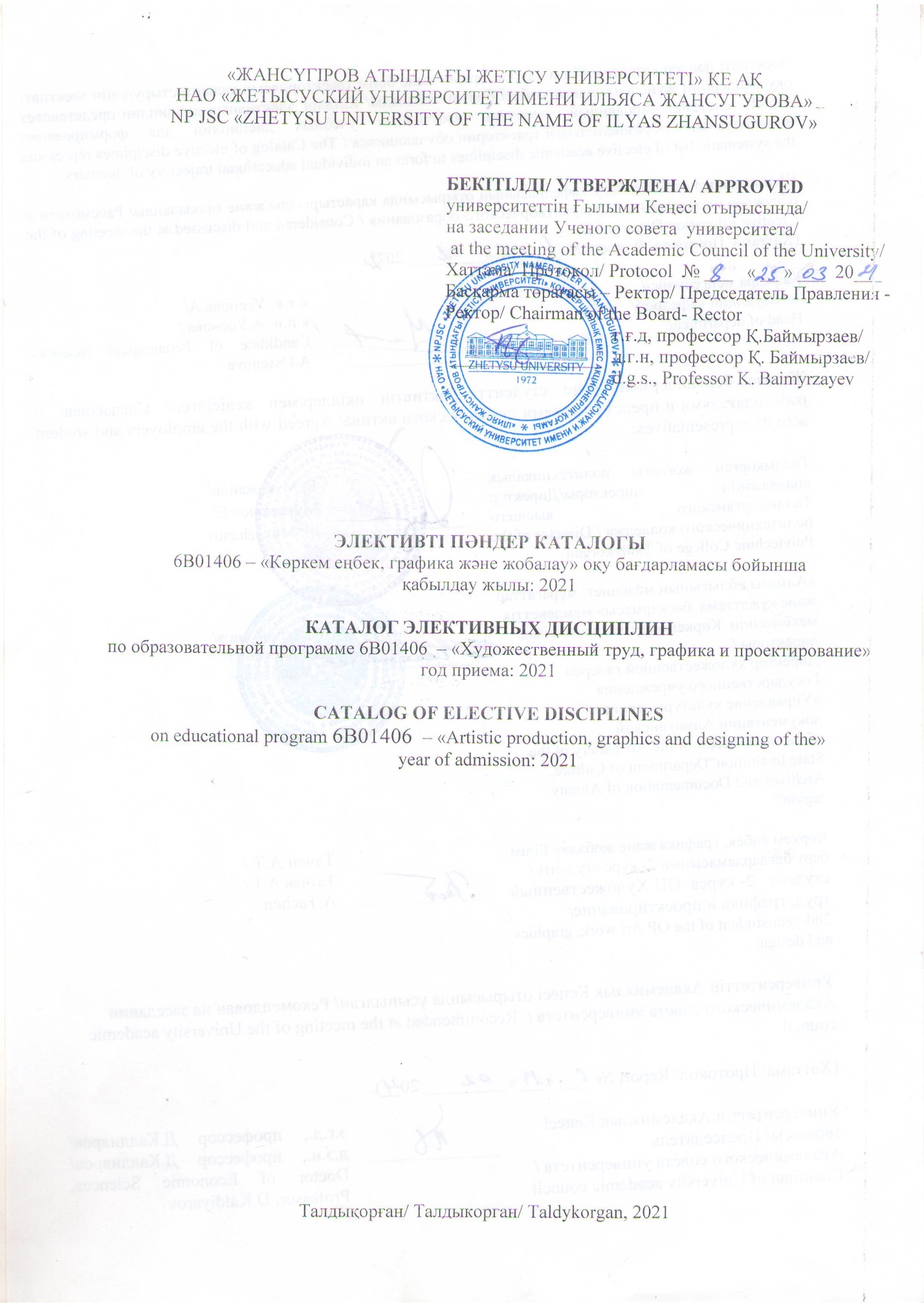 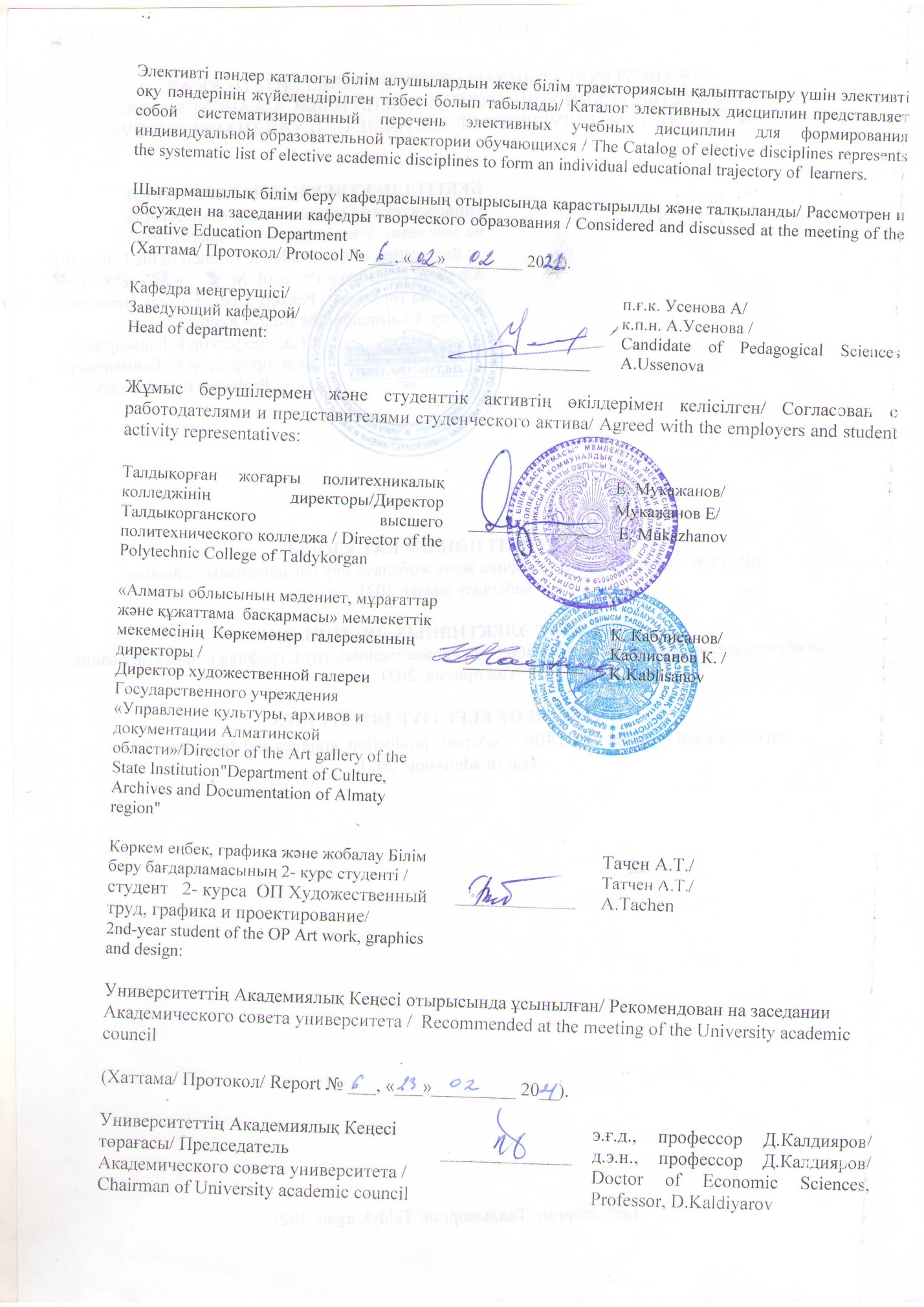 Модуль коды: ӘГ 1 Модуль атауы:  Әлеуметтік гуманитарлықПән атауы: Қоғамтану білімі (пәнаралық білім)Құқық және сыбайлас жемқорлыққа қарсы мәдениет негіздеріПререквизиттер:  Экономика (школьный курс)Постреквизиттер:  ФилософияМақсаты: заң  ғылымының  нәтижелерімен,  қоғамдық  қатынастардың  дамуындағы  мемлекеттің  және  құқықтың  рөлімен  таныстыру,  нормативтік  заң  актілерін  білуге  үйрету және сыбайлас жемқорлыққа қарсы азаматтық ұстанымды жүйелі білім арқылы қалыптастыру.Қысқаша сипаттамасы: Қазақстандық конституциялық, әкімшілік, азаматтық, қаржы, қылмыстық, процессуалды, еңбек, кәсіпкерлік, экологиялық құқықтық институттар мен оның негізгі салаларын сипаттайды. Қазақстан республикасы сыбайлас жемқорлыққа қарсы мәдениетінің заңнамалық негіздерін зерттейді. Білімгердің құқықтық және сыбайлас жемқорлыққа қарсы мәдениетін қалыптастыруға бағытталған. Ұлттық құқық және жемқорлыққа қарсы іс-қимыл саласындағы құқықтық қатынастардың ерекшелігін айқындайды. Оқыту нәтижелері: Курсты оқып болғаннан кейін студент біледі:- Мемлекет пен құқықтың өзара әрекеттесуінің негізгі заңдылықтарын;• негізгі теориялық ұғымдар және заң ғылымының категорияларын;- Заң қызметінде психологиялық білімді қолданудың құқықтық негіздерін;-Заңгердің кәсіби қызметінің тиімділігін арттырудағы құқықтық психологияның рөлі туралы.Студент жасай алады:- Заңгердің кәсіби қызметінің тиімділігін арттыруға бағытталған құқықтық психологияның ұсыныстарына жүгінуді;- Заңгердің күнделікті кәсіби міндеттерін шешуде құқықтық психологияның ғылыми негізделген ұсыныстарын дұрыс қолдана білуді;- кәсіби психологиялық қызмет саласындағы құқықтық психологияның жетістіктерін практикалық қолдану дағдыларын жетілдіруді.Қалыптасатын құзыреттер: Пәнді оқу процесі келесі құзіреттерді қалыптастыруға бағытталған:- өзінің болашақ кәсібінің ерекше маңыздылығын түсінеді, кәсіби құқықтық сананың жеткілікті деңгейіне ие болады;- дамыған құқықтық сана, құқықтық ойлау және құқықтық мәдениет негізінде кәсіби қызметті жүзеге асыра білу.Код модуля:  СГ 1Название модуля:  Социально гуманитарныйНазвание дисциплины: Обществоведческие знания (междисциплинарный курс)Основы права и антикоррупционной культуры Пререквизиты: Экономика (мектеп курсы)Постреквизиты:  ФилософияЦель: ознакомление с результатами юридической науки, ролью государства и права в развитии общественных отношений, изучение нормативных правовых актов и формирование гражданской антикоррупционной позиции посредством регулярного образования.Краткое описание: Описывает основные отрасли и институты казахстанского права: конституционного; административного; гражданского; финансового; уголовного; процессуального; трудового; предпринимательского; экологического. Изучает законодательные основы антикоррупционной культуры Республики Казахстан. Направлена на формирование правовой и антикоррупционной культуры обучающегося. Раскрывает особенности правоотношений в отраслях национального права и сфере противодействия коррупцииРезультаты обучения: После изучения курса студент будет знать:- основные закономерности взаимодействия государства и права;- базовые теоретические понятия и категории юриспруденции;- правовые основы использования психологических знаний вюридической деятельности;- о роли юридической психологии в повышении эффективности профессиональной деятельности юриста.Студент будет уметь:ориентироваться в разработанных юридической психологией рекомендациях, предназначенных для повышения эффективности профессиональной деятельности юриста;правильно применять научно обоснованные рекомендации юридической психологии в решении повседневных профессиональных задач юриста;совершенствовать навыки по практическому применению достижений юридической психологии в сфере профессиональной юридической деятельности.   Формируемые компетенции:- осознаёт специальную значимость своей будущей профессии, обладает достаточным уровнем профессионального правосознания; - способен осуществлять профессиональную деятельность на основе развитого правосознания, правового мышления и правовой культуры.Сode of module: SН 1Name of module:  Social-humanitarianName of discipline: Social studies knowledge (interdisciplinary course)Fundamentals of law and anti-corruption culture Prerequisites:  Economics (school course)Postrequisites:  PhilosophyPurpose: to familiarize with the results of legal science, the role of state and law in the development of social relations, the study of normative legal acts and the formation of civil anti-corruption position through regular education.Brief description: Describes the main branches and institutions of Kazakhstan law: constitutional; administrative; civil; financial; criminal; procedural; labor; business; environmental. Studies the legislative basis of the anti-corruption culture of the Republic of Kazakhstan. Aimed at the formation of legal and anti-corruption culture of the student. Reveals the features of legal relations in the fields of national law and the sphere of anti-corruptionLearning outcomes:After studying the course the student will know:- the main patterns of interaction between state and law;-basic theoretical concepts and categories of jurisprudence;- legal basis for the use of psychological knowledge in legal activity;- the role of legal psychology in improving the efficiency of professional activity of a lawyer.The student will be able to:- to be guided in the recommendations developed by legal psychology intended for increase of efficiency of professional activity of the lawyer;- correctly apply scientifically based recommendations of legal psychology in solving everyday professional tasks of a lawyer;- to improve skills on practical application of achievements of legal psychology in the sphere of professional legal activity.Formed competencies: The process of studying the discipline is aimed at the formation of the following competencies:- is aware of the special importance of his future profession, has a sufficient level of professional legal awareness; - able to carry out professional activities on the basis of a developed sense of justice, legal thinking and legal culture.Модуль коды: ӘГ 1 Модуль атауы:  Әлеуметтік гуманитарлықПән атауы: Қоғамтану білімі (пәнаралық білім)Экономика және кәсіпкерлік негіздеріПререквизиттер:  Қоғамтану Постреквизиттер:  Мақсаты: «Экономика және кәсіпкерлік негіздері» пәнін оқудың мақсаты - өндірістік салада кәсіпкерлік саласында сәтті жұмыс жасау, нарықта инновациялық қызметті жүзеге асыру және материалды өндіріске инвестицияларды басқару үшін студенттердің қажетті дағдылары мен құзыреттерін дамыту.Қысқаша сипаттамасы:Пән студенттердің экономиканың қызмет ету заңдылықтары жайлы кешенді түсініктерін қалыптастыруға, кәсіпкерлік қызметтің әртүрлі саласындағы қолданбалы құзыреттіліктерді игеруіне бағытталған іскерлік білім алуына бағдарланған, өз бизнесін ашу және оны сәтті жүргізудің ерекшеліктерін айқындайдыОқыту нәтижелері: Пән студент міндетті түрде зерттеу нәтижесінде: білуі керек:Экономикалық дамудың қазіргі тенденциялары мен түрлері;Экономиканы әлеуметтік түрлендіру мәселелері және осы процесті басқару;Кәсіпкерліктің мәні және оның өндіргіш күштердің дамуына шешуші әсері;Ұйымдастырудың негізгі ережелері және инновациялық менеджменттің әдістері; Кәсіпорындар мен ұйымдарды құру принциптері мен әдістері.Түсінуі тиіс:Тәуекелдер және кәсіпкерлік мәмілелердің мазмұныМеңгеруі тиіс: Фирманың қаржылық жағдайын бағалау әдістерін; ЖК, ЖШС есебі мен салық төлеудің әдістемесін; Инновациялық кәсіпкерліктің тиімділігін анықтау әдістерін.Істей алуы тиіс: Нарықтағы экономикалық субъектінің жағдайын бағалау және бәсекелестік артықшылықтарды алуға және қолдауға мүмкіндік беретін инновациялық мінез-құлық стратегиясы мен тактикасын таңдау;Модельдік инновациялар, бағдарламалық инновациялық бизнес;Қажетті инвестициялар көлемін, болашақ ағымдағы шығындарды анықтау, олардың өтелуін, инновациялардың әлеуметтік-экономикалық тиімділігі мен тәуекелдер көлемін есептеу;Қалыптасатын құзыреттер: Кәсіпкерліктің мәні мен рөлі туралы білімді игерді, Қазақстандағы кәсіпкерліктің даму ерекшеліктерін түсінеді, нақты жағдайда өз ісін құру және жүргізу дағдыларын қолданады; бизнестің негізгі көрсеткіштерін есептей алады: пайда, өзіндік құн, пайдалылық, шығындар, өнімділікКод модуля:  СГ 1Название модуля:  Социально гуманитарныйНазвание дисциплины: Обществоведческие знания (междисциплинарный курс)Экономика и предпринимательствоПререквизиты:   ОбществознаниеПостреквизиты: Цель: Целью изучения дисциплины «Основы экономики и предпринимательства» является формирование у студентов необходимых навыков и компетенций для успешной работы в области предпринимательства в производственной сфере, осуществления инновационной деятельности в условиях рынка, управления рисковыми инвестициями в материальное производство.Краткое описание: Дисциплина ориентирована на формирование у студентов комплексного представления о закономерностях функционирования экономики,   получение делового образования, направленного на  приобретение прикладных компетенций в разных сферах предпринимательской деятельности,   раскрывает  особенности создания и успешного ведения  собственного бизнесаРезультаты обучения: В результате изучения дисциплины студент должен:Знать: Современные тенденции и разновидности экономического развития;Проблемы социальной конверсии экономики и управления этим процессом;Сущность предпринимательства и его решающее влияние на развитие производительных сил;Основные положения организации и методы управления нововведениями;Принципы и методы создания предприятий и организаций. Уметь: Оценивать экономическое положение хозяйствующего субъекта на рынке и выбирать стратегию и тактику инновационного поведения, позволяющего получить и сохранить конкурентные преимущества;Моделировать нововведения, программировать инновационный бизнес;Определять величину необходимых капиталовложений, будущих текущих затрат, рассчитывать их окупаемость, социально-экономическую эффективность нововведений и величины рисков;Формируемые компетенции:Владеет знаниями о сущности и роли предпринимательства, понимает особенности развития предпринимательства в Казахстане, имеет прикладные навыки по созданию и ведению собственного бизнеса в реальных условиях; умеет рассчитывать основные предпринимательские показатели: прибыль, себестоимость, рентабельность, издержки, производительностьСode of module: SН 1Name of module:  Social-humanitarianName of discipline: Social studies knowledge (interdisciplinary course)Economics and entrepreneurship Prerequisites:  Social science Postrequisites: Purpose: The purpose of studying the discipline "Fundamentals of Economics and Entrepreneurship" is to develop the necessary skills and competencies of students for successful work in the field of entrepreneurship in the manufacturing sector, the implementation of innovative activities in the market, and the management of risky investments in material production.Brief description: Discipline focused on the formation of students ' complex ideas about the regularities of the functioning of the economy, obtaining a business education focused on the acquisition of applied competencies in different spheres of entrepreneurial activity, reveals the features of creating and successfully running your own businessLearning outcomes:As a result of studying the discipline, the student must:Know:Current trends and varieties of economic development;Problems of social conversion of the economy and management of this process;The essence of entrepreneurship and its decisive influence on the development of productive forces;The main provisions of the organization and methods of innovation management;Principles and methods of creating enterprises and organizations.Be able to:Assess the economic situation of an economic entity in the market and choose a strategy and tactics of innovative behavior that allows you to obtain and maintain competitive advantages;Model innovations, program innovative business;Determine the amount of necessary investment, future current costs, calculate their payback, the socio-economic effectiveness of innovations and the magnitude of risks;Formed competencies: Owns knowledge of the nature and role of entrepreneurship, understands the features of entrepreneurship development in Kazakhstan, has applied skills to create and conduct its own business in real conditions; can calculate the main business indicators: profit, cost, profitability, costs, productivityМодуль коды: ӘГ 1 Модуль атауы:  Әлеуметтік гуманитарлықПән атауы: Қоғамтану білімі (пәнаралық білім)Экология және тіршілік қауіпсіздігі негіздеріПререквизиттер:   Қоғамтану Постреквизиттер:  Оқушының даму физиологиясыМақсаты: адам мен табиғат арасындағы үйлесім негізінде экологиялық мәдениет негіздерін және жердің әлемдік экологиясының негізгі бағыттарын қалыптастыру, сондай-ақ сыртқы факторлар мен себептерден адамдардың өлім-жітімі мен денсаулығының жоғалуын азайтуға бағытталған білімді насихаттауҚысқаша сипаттамасы: Тірі ағзаның, әртүрлі деңгейдегі ұйымдар экожүйесінің, жалпы биосфераның қызмет етуінің негізгі заңдылықтарын және олардың тұрақтылығын қарастырады. Тіршілік қауіпсіздігінің теориялық негіздерін, тіршілік қауіпсіздігінің құқықтық, нормативтік-техникалық және ұйымдастырушылық негіздерін және техникалық құралдар мен технологиялық үдерістердің қауіпсіздігін арттыру әдістерін қамтиды.Оқыту нәтижелері: Экология және тіршілік қауіпсіздігі негіздері саласы бойынша білімге ие; Табиғатты қорғаудың іс-шараларының маңыздылығын түсінеді, Экологиялық процестерді талдау, антропогендік әсердің әлеуметтік-экологиялық салдарларын бағалау және төтенше жағдайларда қорғау тәсілдері мен технологияларын, қоршаған ортаны қорғау және қауіпсіздікті қамтамасыз ету мақсатында кәсіби қызметті ұтымды ету дағдыларына ие.Қалыптасатын құзыреттер: Қоршаған ортаның әмбебап құндылығын мойындай отырып оған жауапкершілікпен қарау, өзінің іс-әрекетінің нәтижелері мен салдарларын табиғатқа келтіретін зиянды шектеу немесе азайту мақсатымен бағалау қабілеті; техносферадағы адам мен табиғи ортаның қауіпсіздігін қамтамасыз етудің мақсаттары мен міндеттерін насихаттау; төтенше жағдайларда әртүрлі өндірістік процестердің қауіпсіздік негіздерін білуКод модуля:  СГ 1Название модуля:  Социально гуманитарныйНазвание дисциплины: Обществоведческие знания (междисциплинарный курс)Экология и ОБЖПререквизиты:   Обществознание Постреквизиты:  Физиология развития школьникаЦель: формирование основ экологической культуры и основных направлений мировой экологии Земли на основе гармонии между человеком и природой, а также пропаганда знаний, направленных на снижение смертности и потерь здоровья людей от внешний факторов и причинКраткое описание: Рассматривает основные закономерности функционирования живых организмов, экосистем различного уровня организации, биосферы в целом и их устойчивости. Содержит теоретические основы безопасности жизнедеятельности; правовые, нормативно-технические и организационные основы безопасности жизнедеятельности и методы повышения безопасности технических средств и технологических процессовРезультаты обучения: Владеет знаниями в области экологии и ОБЖ, Понимает важность природоохранной деятельности, Владеет навыками анализа экологических процессов, оценки социально-экологических последствий антропогенной деятельности; способами и технологиями защиты в чрезвычайных ситуациях, навыками рационализации профессиональной деятельности с целью обеспечения безопасности и защиты окружающей среды.Формируемые компетенции:Ответственное отношение к природной среде на основе признания её универсальной ценности, способность оценивать результаты и последствия своей деятельности с точки зрения природосообразности, ненанесения или минимизации вреда природе;пропагандировать цели и задачи обеспечения безопасности человека и природной среды в техносфере; использовать знания основ безопасности различных производственных процессов в чрезвычайных ситуацияхСode of module: SН 1Name of module:  Social-humanitarianName of discipline: Social studies knowledge (interdisciplinary course)Ecology and life safety basicsPrerequisites:   Social science Postrequisites:  Physiology of student developmentPurpose: formation of bases of ecological culture and the main directions of the world ecology of the Earth on the basis of harmony between man and nature, as well as the promotion of knowledge, aimed at reduction of mortality and loss of health from external factors and causesBrief description: Deals with the basic laws of functioning of living organisms, ecosystems of different levels of organization, the biosphere as a whole and their stability. Contains theoretical bases of safety of activity; legal, normative-technical and organizational bases of safety of activity and methods of increase of safety of technical means and technological processesLearning outcomes:The student has environmental knowledge, The student understands the importance of environmental activities,The student has the skills of analyze environmental processes and assessment the social and environmental consequences of human activities; owns methods and technologies of protection in emergency situations, skills of rationalization of professional activity for the purpose of safety and environmental protectionFormed competencies: Responsible attitude to environment based on the recognition of its universal value, ability to assess the results and consequences of own activities in terms of nature, minimizing harm to nature;to promote the goals and objectives of human and environmental safety in the technosphere; to use knowledge of the basics of safety of various production processes in emergency situationsМодуль коды: ӘГ 1 Модуль атауы:  Әлеуметтік гуманитарлықПән атауы: Қоғамтану білімі (пәнаралық білім)Көшбасшылық қасиет және инновацияның сезімталдығыПререквизиттер:  Қоғамтану Постреквизиттер:  Тәрбие жұмысының теориясы мен әдістемесіМақсаты: студенттердің ұйымдастырушылық мақсаттарға жету үшін адамдармен өзара қарым-қатынас жасау кезінде түрлі ықпал ету көздерін тиімді пайдалану дағдыларын қалыптастыру, сондай-ақ олардың тұлғалық көшбасшылық қасиеттерін дамыту.Қысқаша сипаттамасы: Көшбасшылық қасиет пен инновациялық әрекет дағдысын қалыптастыру мәселлерін қарастырады. Инновацияны қабылдауды ақпаратты қабылдау және өзгерту үдерісі ретіндегі мәнін ашады. Көшбасшының өз қызметінің құрылымына инновациялық үдеріс нәтижесінде туындаған өзгерістерді енгізу қабілетін қалыптастыруға бағытталған. Көшбасшылық қасиетті дамытудың басымдықтары мен басқарудағы адам факторының қазіргі жағдайын зерттейді.Оқыту нәтижелері: құқықтық, кәсіпкерлік, өндірістік, экологиялық ортадағы қоғамдық әлеуметтік маңызды құбылыстар мен процестерді ұғынуға инновациялық тәсілдерді бағалау және қолдану қабілетіне ие Қалыптасатын құзыреттер: мәліметтерді өңдеу мен талдау, дағдыларды жинақтауды меңгереді; әлеуметтік мобилділік және стратификацияларды, әлеуметтік құрылымның заманауи тұжырымдамаларын, қоғам даму кезеңдері мен заңдылықтарын біледі.Код модуля:  СГ 1Название модуля:  Социально гуманитарныйНазвание дисциплины: Обществоведческие знания (междисциплинарный курс)Лидерские качества и воприимчивость инновацийПререквизиты:  Обществознание Постреквизиты:  Теория и методика воспитательной работыЦель: формирование навыка у студентов эффективно использовать различные источники влияния во взаимодействии с людьми для достижения организационных целей, а также развитие их личностных лидерских качеств.Краткое описание: Рассматривает проблемы  формирования  лидерских качеств и навыков инновационной деятельности. Раскрывает суть инновационной восприимчивости как процесса приема и преобразования информации. Направлена на формирование способности лидера включать в структуру своей деятельности  изменения, вызванные инновационным процессом. Изучает современное состояние и перспективы развития лидерских качеств и человеческого фактора в управлении.Результаты обучения: Обладает способностью оценивать и применять инновационные подходы к осмыслению общественных социально значимых явлений и процессов в правовой, предпринимательской, производственной, экологической средеФормируемые компетенции:знает закономерности и этапы развития общества, современные концепции  социальной структуры, стратификации и социальной мобильности; владеет навыками сбора, анализа и обработки данных.Сode of module: SН 1Name of module:  Social-humanitarianName of discipline: Social studies knowledge (interdisciplinary course)Leadership and Susceptibility of InnovationPrerequisites:  Social science Postrequisites:  Theory and methods of educational workPurpose: formation of students ' skills to effectively use various sources of influence in interaction with people to achieve organizational goals, as well as the development of their personal leadership qualities.Brief description: Deals with the problems of formation of leadership qualities and skills of innovation. Reveals the essence of innovative susceptibility as a process of reception and transformation of information. It is aimed at the formation of the leader's ability to include in the structure of its activities the changes caused by the innovation process. Studies the current state and prospects of development of leadership qualities and the human factor in the management.Learning outcomes:Has the ability to evaluate and apply innovative approaches to understanding socially significant phenomena and processes in the legal, entrepreneurial, industrial, environmental environment Formed competencies: knows the patterns and stages of development of society, the modern concepts of social structure, stratification and social mobility; owns the skills of collecting, analyzing and processing data.Модуль коды: ӘГ 1Модуль атауы: Әлеуметтік гуманитарлықПән атауы: Қоғамтану білімі (пәнаралық білім)ІлиястануПререквизиттер: Қоғамтану (мектеп курсы)Постреквизиттер:  ПедагогикаМақсаты: Классик ақын, жазушы, публицист, драматург, аудармашы, фольклорист, әдебиет зерттеушісі, тарихшы, фельетон жанрының негізін салған көп қырлы талант Ілияс Жансүгіровтің зертханасына «енгізіп», шеберлік мектебін саралау, таразылау, суреткердің сырын түсіндіру. Пәннің қысқаша сипаттамасы: Ілияс Жансүгіровтің шығармашылық өмірбаяны, сөз өнерін игеру жолындағы алғашқы ізденістері, қоғамдық және мемлекеттік қызметтері, әртүрлі өнер саласына ат салысуы, поэмалар жазуы, прозаның дамуына қосқан үлесі, драматургиясы, ауыз әдебиеті үлгілерін жинап, жариялап, зерттеуі қамтылған.  Оқу нәтижесі:Ілияс Жансүгіров мұраларын біледі;ақынның шығармаларын талдайды;  - шығармалардың идеялық-көркемдігін анықтайды; - І.Жансүгіровтің әдеби мұрасының даралығын түсіне алады.Құзыреті: Ілияс Жансүгіровтің әдеби мұрасын меңгерген; ұлттық рухани құндылықтарды қастерлеуге және интеллектуалдық-шығармашылық ойлау мәдениетіне дағдыланған.Код модуля: СГ 1Название модуля: Социально гуманитарныйНазвание дисциплины: Обществоведческие знания (междисциплинарный курс)ИлиястануПререквизиты: Обществознание (школьный курс).Постреквизиты:  ПедагогикаЦель курса: Ввести в многогранную творческую лабораторию  Ильяса Жансугурова – поэта-классика, писателя, драматурга, переводчика, фольклориста, исследователя литературы, историка, основоположенника жанра фельетона.Краткое содержание разделов: В изучение курса входит: биография И.Жансугурова,  первые исследования на пути изучения искусства слова, общественная и государственная деятельность, его место в различных областях искусства, казахской литературоведческой науке,  неоценимый вклад в формирование художественных принципов нашей литературы, написание поэм, вклад в развитие прозы, драматургии, развитие казахского литературного языка.Результат обучения:  знает литературное наследие И.Жансугурова; анализирует произведения поэта; определяет идейно -художественные особенности произведении.понимает индивидуальность литературного наследия И.Жансугурова.Компетенции: Владеет пониманием специфики литературного наследия Ильяса Жансугурова; обладает навыками интеллектуально-творческого мышления и способностями дорожить ценностями национально-духовного наследия.   Сode of module: SG 1Name of module: Social-humanitarianName of discipline: Social studies knowledge (interdisciplinary course)IlyastanuPrerequisites: Social studies (school course).Postrequisites:  PedagogyStudying purpose: Introduce Ilyas Zhansugurov, a classical poet, writer, playwright, translator, folklorist, literature researcher, historian, founder of the feuilleton genre into the multifaceted creative laboratory.Summary of the main sections: The course includes: I.Zhansugurov's biography, first studies on the way to study the word art, public and state activities, his place in various fields of art, Kazakh literary scholarship, an invaluable contribution to the formation of artistic principles of our literature, writing poems, contribution to the development of prose , drama, the development of the Kazakh literary language.Learning outcome:  	- knows the literary heritage of I. Zhansugurov;- analyzes the works of the poet;- defines the ideological and artistic features of the work.- understands the individuality of the literary heritage of I. Zhansugurov.Competencies: Owns the understanding of the specificity of the literary heritage of Ilyas Zhansugurov; possesses the skills of intellectual and creative thinking and the ability to cherish the values ​​of the national and spiritual heritage.Модуль коды: АК 2Модуль атауы: Ақпараттық-коммуникативтікПән атауы: Кәсіби (қазақ) орыс тіліПререквизиттер: Қазақ/орыс тілі Постреквизиттер: Тәрбие жұмысының теориясы мен әдістемесіМақсаты: Білім беру үдерісін жаңғырту, коммуникативтік мәдениет пен толеранттылықты дамыту жағдайында еңбек нарығында сұранысқа ие жаңа формациядағы Кәсіптік оқыту мамандарын дайындау.Пәннің қысқаша сипаттамасы: Кәсіби мәдениет пен кәсіби тілді қарастырады. Тілдік норма. Нормалардың түсінігі, түрлері. Кәсіби тілдің функциялары.  Кәсіби тіл-жалпыұлттық тілді жүзеге асырудың нұсқасы. Кәсіби сөйлеу ерекшеліктері. Кәсіби тілдің базистік концептілері. Орыс тіліндегі кәсіби терминология. Арнайы кәсіби бағытталған материал және оны берілген кәсіби жағдайларда қолдану. Кәсіби дискурс түрлері.Оқу нәтижесі: қоғамдық пікірге, дәстүрлерге, әдет-ғұрыптарға, қоғамдық нормаларға негізделген әлеуметтік-этикалық құндылықтарды білу және оларға өзінің кәсіби қызметінде бағдар беру.Құзыреті: Код модуля: ИК 2Название модуля: Информационно-коммуникативныйНазвание дисциплины: Профессиональный (казахский) русский язык                                              Пререквизиты: Казахский/русский языкПостреквизиты:  Теория и методика воспитательной работыЦель курса: Подготовка востребованных на рынке труда специалистов профессионального обучения новой формации для Алматинского региона и Казахстана в целом, в условиях модернизации образовательного процесса, развития коммуникативной культуры и толерантности.Краткое содержание разделов: Рассматривает профессиональную культуру и профессиональный язык. Языковая норма. Понятие, типы норм. Функции профессионального языка.  Профессиональный язык как вариант реализации общенационального языка. Особенности профессиональной речи. Базисные концепты профессионального языка. Профессиональная терминология на русском языке. Специальный профессионально-ориентированный материал и его использование в заданных профессиональных ситуациях. Типы профессионального дискурса.Результат обучения:  знать социально-этические ценности, основанные на общественном мнении, традициях, обычаях, общественных нормах и ориентироваться на них в своей профессиональной деятельности.Компетенции: Сode of module: IC 2Name of module: Information-communicativeName of discipline: Professional (Kazakh) Russian languagePrerequisites: Kazakh / Russian languagePostrequisites:  Theory and methods of educational workStudying purpose: Training of specialists of professional training of new formation demanded in the labor market for Almaty region and Kazakhstan as a whole, in the conditions of modernization of educational process, development of communicative culture and tolerance.Summary of the main sections: Examines professional culture and professional language. Language norm. Concept, types of norms. Professional language functions.  Professional language as a variant of realization of the national language. Features of professional speech. Basic concepts of professional language. Professional terminology in Russian. Special professionally-oriented material and its use in specified professional situations. Types of professional discourse.Learning outcome:  know the social and ethical values based on public opinion, traditions, customs, social norms and focus on them in their professional activities.Competencies: Модуль коды: АК 2Модуль атауы: Ақпараттық-коммуникативтікПән атауы: Кәсіби бағытталған шетел тіліПререквизиттер: Шет тіліПостреквизиттер:  Заманауи сабақты жоспарлауМақсаты: Білім беру үдерісін жаңғырту, коммуникативтік мәдениет пен толеранттылықты дамыту жағдайында еңбек нарығында сұранысқа ие жаңа формациядағы Кәсіптік оқыту мамандарын дайындау.Пәннің қысқаша сипаттамасы: Тілдерді оқытудың үш тұғырлықтың бейімделген ұлттық деңгейлік моделіне сәйкес А2, В1, В2 деңгейлерін (шетел тілдерін меңгеру деңгейлерінің жалпыеуропалық шкаласы) игеруге бағытталған, күнделікті қарым-қатынаста және кәсіби қызметте шетел тілдерін оқытуға және практикалық меңгеруге қазіргі заманғы үрдістерді қамтиды.Оқу нәтижесі: қоғамдық пікірге, дәстүрлерге, әдет-ғұрыптарға, қоғамдық нормаларға негізделген әлеуметтік-этикалық құндылықтарды білу және оларға өзінің кәсіби қызметінде бағдар беру.Құзыреті: Код модуля: ИК 2Название модуля: Информационно-коммуникативныйНазвание дисциплины: Профессионально-ориентированный иностранный языкПререквизиты: Иностранный языкПостреквизиты:  Планирование современного урокаЦель курса: Подготовка востребованных на рынке труда специалистов профессионального обучения новой формации для Алматинского региона и Казахстана в целом,  в условиях модернизации образовательного процесса, развития коммуникативной культуры и толерантности.Краткое содержание разделов: Рассматривает направлена на освоение уровней А2, В1, В2 (Общеевропейская шкала уровней владения иностранными языками)   в соответствии с адаптированной национальной уровневой моделью обучения языкам триединства, содержит современные тенденции к обучению и практическому владению иностранными языками в повседневном общении и профессиональной деятельности.Результат обучения:  знать социально-этические ценности, основанные на общественном мнении, традициях, обычаях, общественных нормах и ориентироваться на них в своей профессиональной деятельности.Компетенции: Сode of module: IC 2Name of module: Information-communicativeName of discipline: Professionally-oriented foreign languagePrerequisites: Foreign languagePostrequisites:  Modern lesson planningStudying purpose: Training of specialists of professional training of new formation demanded in the labor market for Almaty region and Kazakhstan as a whole, in the conditions of modernization of educational process, development of communicative culture and tolerance.Summary of the main sections: The article is aimed at mastering the levels A2, B1, B2 (pan-European scale of levels of foreign language proficiency) in accordance with the adapted national level model of teaching languages of the Trinity, contains modern trends in learning and practical knowledge of foreign languages in everyday communication and professional activity.Learning outcome:  know the social and ethical values based on public opinion, traditions, customs, social norms and focus on them in their professional activities.Competencies: Модуль коды: ПҚН 3Модуль атауы:  Педагогикалық қызмет негіздеріПән атауы: ПедагогикаПререквизиттер: Өзін-өзі тану мектеп курсы.Постреквизиттер: Тәрбие жұмысының әдістемесі.Мақсаты: Пәннің қысқаша сипаттамасы: Орта білім берудің жаңартылған мазмұны аясында оқытудың жаңа әдістері мен технологияларын қарастырады. Педагогикалық үдерісті ғылыми талдау, болжау, жоспарлау және басқару әдістерін зерттейді. Гуманитарлық білім саласы ретінде педагогиканың теориялық түсініктерін және білім беру процесі субъектілерінің өзара әрекеттесуін қалыптастырады.Оқу нәтижесі:Құзыреті: Жас ерекшеліктері мен мүмкіндіктерін ескере отырып, оқу процесін ұйымдастыра алады; баланың іс-әрекетінің барлық түрлерін (еңбек, демалыс, барлық режимдік сәттер) ұйымдастыру кезінде ағзаның жас ерекшеліктері мен қызмет ету ерекшеліктерін ескеруге қабілетті.Код модуля:  ОПД 3Название модуля:  Основы педагогической деятельностиНазвание дисциплины: ПедагогикаПререквизиты: Самопазнание школьный курс.Постреквизиты: Теория методика воспитательной работы.Цель курса: Краткое содержание разделов: Рассматривает новейшие методики и технологии обучения в рамках обновленного содержания среднего образования. Изучает методы научного анализа, прогнозирования, планирования и управления педагогическим процессом. Формирует теоретические представления педагогике как отрасли гуманитарного знания и взаимодействии субъектов образовательного процесса.Ожидаемые результаты:Компетенции: Умеет организовать учебный процесс с учетом возрастных особенностей и возможностей; Способен учитывать особенности возрастного развития и функционирования организма при организации всех видов деятельности ребенка (труда, отдыха, всех режимных моментов).Сode of module: ВPА 2Name of module:  Basics of pedagogical activityName of discipline: PedagogyPrerequisites: Self-knowledge school course.Postrequisites: Theory methods of educational work.Studying purpose: Summary of the main sections: Examines the latest teaching methods and technologies within the updated content of secondary education. Studies methods of scientific analysis, forecasting, planning and management of the pedagogical process. Forms theoretical representations to pedagogy as branch of humanitarian knowledge and interaction of subjects of educational process.Learning outcome:  Competencies: Able to organize the educational process taking into account age characteristics and capabilities; Able to take into account the peculiarities of age-related development and functioning of the body in the organization of all activities of the child (work, rest, all regime moments).Модуль коды: ПҚН 3Модуль атауы: Педагогикалық қызмет негіздеріПән атауы: Оқушының даму физиологиясыПререквизиттер: ПедагогикаПостреквизиттер: Мүсін және пластикалық анатомияМақсаты: болашақ педагогқа балалар мен жасөспірімдер ағзасының анатомо-физиологиялық ерекшеліктері, оның қоршаған ортамен қарым-қатынасы туралы қазіргі заманғы мәліметтер беру, оқушылардың денсаулығын сақтау және нығайту негізінде жатқан заңдылықтар туралы біліммен қаруландыру, олардың оқу іс-әрекетінің әртүрлі түрлерінде жоғары жұмысқа қабілеттілігін қолдау.Пәннің қысқаша сипаттамасы: Балалар мен жасөспірімдердің өсуі мен дамуының жас ерекшеліктерінің жалпы заңдылықтарын, олардың физиологиялық функцияларының қалыптасуын қарастырады.  Баланың сыртқы ортамен өзара әрекеттесуін, денсаулықты сақтау мен нығайтуға, балалар мен жасөспірімдер ағзасының функционалдық мүмкіндіктерін үйлесімді дамыту мен жетілдіруге бағытталған гигиеналық нормативтер мен талаптарды зерттейді.Оқу нәтижесі: балалар мен жасөспірімдердің өсуі мен дамуының жалпы заңдылықтары;- жүйке жүйесінің физиологиясы мен гигиенасы, жоғары жүйке қызметі жәнебаланың даму үрдісінде оның қалыптасуы, жас ерекшеліктері;- сенсорлық жүйелердің физиологиясы мен гигиенасының жас ерекшеліктері;- ішкі секреция, жыныс бездері физиологиясының жас ерекшеліктеріқазіргі жағдайда балалар мен жасөспірімдерді дамыту және тәрбиелеу;- - тірек-қимыл аппаратының жас ерекшеліктері мен гигиенасы;- - қанның, қан айналымының, тыныс алудың және бөлінудің жас ерекшеліктері;- ас қорыту, зат алмасу және энергия мүшелерінің жас ерекшеліктері,тамақтану гигиенасы;Құзыреті: - білім беру және кәсіби қызметінде әлемнің қазіргі жаратылыстану-ғылыми суреті туралы білімді қолдана алады;- өзінің интеллектуалдық дамуы, мәдени деңгейін, кәсіби құзыреттілігін арттыру, өз денсаулығын сақтау , адамгершілік және физикалық өзін-өзі жетілдіру үшін таным, оқыту және өзін-өзі бақылау әдістері мен құралдарын қолдана алады;-әртүрлі жас кезеңінде ағзаның анатомиялық-физиологиялық ерекшеліктерін ескере отырып, сондай-ақ гигиеналық талаптарды ескере отырып, балалармен және жасөспірімдермен оқу-тәрбие жұмысын ұйымдастыруға қабілетті;-оқу-тәрбие үрдісінде және сабақтан тыс қызметте білім алушылардың өмірі мен денсаулығын сақтауды қамтамасыз етуге дайын.Код модуля: ОПД 3Название модуля: Основы педагогической деятельностиНазвание дисциплины: Физиология развития школьникаПререквизиты: ПедагогикаПостреквизиты: Скульптура и пластическая анатомияЦель курса: дать будущему педагогу современные сведения о анатомо-физиологических особенностях организма детей и подростков, его взаимоотношениях с окружающей средой, вооружить знаниями о закономерностях, лежащих в основе сохранения и укрепления здоровья школьников, поддержания их высокой работоспособности при различных видах учебной деятельности.Краткое содержание разделов: Рассматривает общие закономерности возрастных особенностей роста и развития детей и подростков, становления  их физиологических функций.  Изучает взаимодействие ребенка с внешней  средой, гигиенические нормативы и требования, направленные  на охрану  и укрепление здоровья, гармоничное развитие и совершенствование функциональных возможностей  организма детей и подростков.Результат обучения: общие закономерности роста и развития детей и подростков;-физиологию и гигиену нервной системы, высшую нервную деятельность иее становление в процессе развития ребенка, возрастные особенности;- возрастные особенности физиологии и гигиены сенсорных систем;- возрастные особенности физиологии желез внутренней секреции, половогоразвития и воспитания детей и подростков в современных условиях;- возрастные особенности и гигиену опорно-двигательного аппарата;- возрастные особенности крови, кровообращения, д ыхания и выделения;- возрастные особенности органов пищеварения, обмена веществ, и энергии,гигиены питания;Компетенции: - способен использовать знания о современной естественнонаучной картине мира в образовательной и профессиональной деятельности;- умеет применять методы и средства познания, обучения и самоконтроля для своего интеллектуального развития, повышения культурного уровня, профессиональной компетенции , сохранения своего здоровья, нравственного и физического самосовершенствования;- способен организовать учебно-воспитательную работу с детьми и подростками с учетом анатомо-физиологических особенностей организма в разные возрастные периоды, а также с учетом гигиенических требований;- готов к обеспечению охраны жизни и здоровья обучающихся в учебно-воспитательном процессе и внеурочной деятельности.Сode of module: BPA 3Name of module: Basics of pedagogical activityName of discipline: Оқушының даму физиологиясыPrerequisites: ПедагогикаPostrequisites: Sculpture and plastic anatomyStudying purpose: to give the future teacher up-to-date information about the anatomical and physiological features of the body of children and adolescents, its relationship with the environment, to equip with knowledge about the laws underlying the preservation and strengthening of the health of students, maintaining their high performance in various types of educational activities.Summary of the main sections: Examines the General laws of age-related features of growth and development of children and adolescents, the formation of their physiological functions.  Studies the interaction of the child with the environment, hygiene standards and requirements aimed at the protection and promotion of health, harmonious development and improvement of the functionality of the body of children and adolescents.Learning outcome:  General patterns of growth and development of children and adolescents;- physiology and hygiene of the nervous system, higher nervous activity andits formation in the process of development of the child, age features;- age features of physiology and hygiene of sensory systems;- age features of the physiology of the endocrine glands, sexualdevelopment and education of children and adolescents in modern conditions;- age features and hygiene of the musculoskeletal system;- age peculiarities of blood, circulation, respiration and excretion;- age characteristics of the digestive system, metabolism, and energy,Competencies: - is able to use knowledge about the modern natural science picture of the world in educational and professional activities;- is able to apply methods and means of knowledge, training and self-control for the intellectual development, increase of cultural level, professional competence, preservation of the health, moral and physical self-improvement;- able to organize educational work with children and adolescents, taking into account the anatomical and physiological characteristics of the body in different age periods, as well as taking into account the hygienic requirements;- ready to ensure the protection of life and health of students in the educational process and extracurricular activities.Модуль коды: ПҚН 3Модуль атауы: Педагогикалық қызмет негіздеріПән атауы: Инклюзивті білім беруПререквизиттер: педагогикаПостреквизиттер: педагогикалық іс тәжірибеМақсаты: студенттерді инклюзивті және интеграцияланған оқыту теориясының негізгі ережелерімен, ұғымдық аппаратпен, ғылыми және әдіснамалық ережелермен таныстыру және жалпы және арнайы білім берудің маңызды әлеуметтік-мәдени феномені ретінде интеграцияланған оқыту туралы түсінік беру.Пәннің қысқаша сипаттамасы: Инклюзивті білім беруді ұйымдастырудың теориялық негіздерін, инклюзивті білім беруді дамытудың тарихи аспектілерін, инклюзивті білім беру моделін қарастырады. Инклюзивті оқыту технологиясын, жеке білім беру бағытын құруды, балалардың ерекше білім алу қажеттілігін ескере отырып, білім беру процесін жоспарлауды, инклюзивтік оқыту жағдайында тъюторлық тәжірибені ұйымдастыруды үйренеді.Оқу нәтижесі: - инклюзивті білім беру тұжырымдамасы; - инклюзивті педагогикалық үрдістің, тәрбие мен оқытудың ерекшеліктері; - инклюзивті білім беру жағдайында олардың жеке ерекшеліктерін есепке ала отырып, әр түрлі жас кезеңдерінде ЖБ бар балаларды тәрбиелеу мен дамытудың аспектілері мен міндеттері.Құзыреті: әртүрлі бұзылулар типтерінде әртүрлі жас кезеңдерінде психикалық және психофизиологиялық дамудың ерекше заңдылықтары.Код модуля: ОПД 3Название модуля: Основы педагогической деятельностНазвание дисциплины: Инклюзивное образованиеПререквизиты: педагогикаПостреквизиты: педагогическая практикаЦель курса: ознакомить студентов с базовыми положениями теории инклюзивного и интегрированного обучения, понятийным аппаратом, научными и методологическими положениями и дать представления об интегрированном обучении как важном социокультурном феномене общего и специального образования.Краткое содержание разделов: Рассматривает теоретические основания организации инклюзивного образования, исторические аспекты развития инклюзии, модели инклюзивного образования. Изучает технологии инклюзивного обучения, составление индивидуального образовательного маршрута, планирование образовательного процесса с учетом особых образовательных потребностей детей, организацию тъюторской практики в условиях инклюзивного обучения.Результат обучения: - концепцию инклюзивного образования; - особенности инклюзивного педагогического процесса, воспитания и обучения; - аспекты и задачи воспитания и развития детей с ОВЗ на разных возрастных этапах, с учетом их личностных особенностей в условиях инклюзивного образования.Компетенции: специфические закономерности психического и психофизиологического развития на разных возрастных этапах при разных типах нарушенийСode of module: BPA 3Name of module: Basics of pedagogical activityName of discipline: Prerequisites: pedagogyPostrequisites: pedagogical practiceStudying purpose: to acquaint students with the basic provisions of the theory of inclusive and integrated education, conceptual apparatus, scientific and methodological provisions and give an idea of integrated learning as an important socio-cultural phenomenon of General and special education.Summary of the main sections: Examines the theoretical foundations of the organization of inclusive education, historical aspects of the development of inclusion, models of inclusive education. Studies technologies of inclusive education, drawing up an individual educational route, planning of educational process taking into account special educational needs of children, the organization of tutoring practice in the conditions of inclusive education.Learning outcome:  - the concept of inclusive education; - features of the inclusive pedagogical process, education and training; - aspects and objectives of education and development of children with disabilities at different age stages, taking into account their personal characteristics in an inclusive education.Competencies: specific patterns of mental and psychophysiological development at different age stages in different types of disordersМодуль коды: ПҚН  3Модуль атауы: Педагогикалық қызмет негіздеріПән атауы: Тәрбие жұмысының теориясы мен әдістемесіПререквизиттер: педагогикаПостреквизиттер: үй мәдениеті, тамақтану мәдениетіМақсаты: объективті педагогикалық шындықты ғылыми ұғынуға әкелетін болашақ педагог-дефектологтардың теориялық ойлауын дамыту арқылы жалпы кәсіптік құзыреттілікті қалыптастыру.Пәннің қысқаша сипаттамасы: Тәрбие қызметінің теориялық аспектілерін, жалпы білім беретін мекеме мен бастауыш кәсіптік білім беру мекемесінің тәрбие жүйесінде тәрбиелеудің заманауи тәсілдерін жария етуді қарастырады. Содан кейін мектепке дейінгі ұйымдар мен мектептерде тәрбие жұмысын ұйымдастыруға байланысты мәселелер қарастырылады.Оқу нәтижесі: - арнайы педагогикалық қызметтің мәні мен ерекшелігі туралы; - арнайы мектепте тәрбие процесінің мәні, оның заңдылықтары, принциптері және жүзеге асыру әдістері туралы;- тәрбие жүйелері мен тұжырымдамалары, мақсаты, мазмұны және тәрбие құралдары туралы;- арнайы мектептегі сынып жетекшісінің тәрбие жұмысы, оның мазмұны мен әдістемесі туралы;- - арнайы мекемелердегі тәрбие жұмысы әдістемесінің ерекше ерекшеліктері;- аномальды балалардың тиісті санаттарына түзету-тәрбие көмегін көрсету жолдары.Құзыреті: - психологиялық-педагогикалық диагностиканы жүзеге асыру;- педагогикалық жағдайды жобалау;- кәсіби-педагогикалық тәжірибені зерделеу және жинақтау;- Сыныптағы тәрбие жұмысын моделдеу және құрастыру- арнайы мектепте тәрбие үрдісін жоспарлау, құрастыру және талдау.Код модуля: ОПД  3Название модуля: Основы педагогической деятельностиНазвание дисциплины: Теория и методика воспитательной работыПререквизиты: педагогикаПостреквизиты: культура дома, культура питанияЦель курса: формирование общепрофессиональной компетентности путем развития теоретического мышления будущих педагогов-дефектологов, ведущего к научному осмыслению объективной педагогической реальности.Краткое содержание разделов: Рассматривает теоретические аспекты воспитательной деятельности, освещение современных подходов к воспитанию в воспитательной системе общеобразовательного учреждения и учреждения начального профессионального образования. Затем рассматриваются вопросы, связанные с организацией воспитательной работы в досшольных организациях и школах.Результат обучения:  - о сущности и специфике специальной педагогической деятельности; - о сущности процесса воспитания в специальной школе, его закономерностях, принципах и методах осуществления;- о воспитательных системах и концепциях, целях, содержании и средствах воспитания;- о воспитательной работе классного руководителя в специальной школе, её содержании и методике;- специфические особенности методик воспитательной работы в специальных учреждениях;- пути оказания коррекционно - воспитательной помощи соответствующим категориям аномальных детей.Компетенции: - осуществлять психолого-педагогическую диагностику;- проектировать педагогическую ситуацию;- изучать и накапливать профессионально -педагогический опыт;- моделировать и конструирования воспитательной работы в классе- планировать, конструировать и анализировать воспитательный процесс в специальной школе.Сode of module: BPA 3Name of module: Basics of pedagogical activityName of discipline: Theory and methods of educational workPrerequisites: pedagogyPostrequisites: home culture, food cultureStudying purpose: formation of General professional competence through the development of theoretical thinking of future teachers-defectologists, leading to scientific understanding of the objective pedagogical reality.Summary of the main sections: Examines the theoretical aspects of educational activities, coverage of modern approaches to education in the educational system of educational institutions and institutions of primary vocational education. Then the issues related to the organization of educational work in pre-school organizations and schools are considered.Learning outcome:  - on the nature and specifics of special pedagogical activity; - the essence of the process of education in a special school, its laws, principles and methods of implementation;- on educational systems and concepts, goals, content and means of education;- about educational work of the class teacher in special school, its contents and a technique;- - specific features of methods of educational work in special institutions;- ways to provide correctional and educational assistance to the relevant categories of abnormal children.Competencies: - to carry out psychological and pedagogical diagnostics;- design the pedagogical situation;- to study and accumulate professional and pedagogical experience;- modeling and designing of educational work in the classroom- plan, design and analyze the educational process in a special school.Модуль коды: АП 4Модуль атауы: Арнайы пәндерПән атауы: Визуалды өнер - 1Пререквизиттер: сурет - мектеп курсыПостреквизиттер: Визуалды өнер - 2Мақсаты: Визуалды өнер 1 бейнелеу өнері және жеке шығармашылық, өнер негіздері ретінде. Сызықтық және ауа перспективасының заңдылықтары.Пәннің қысқаша сипаттамасы: Пән бейнелеу өнерінің негізін шығармашылықтың дербес түрі ретінде, сызықтық және ауа перспективасының заңдары, геометриялық формаларды, натюрмортты сурет салуға үйрету, графика және акварель техникаларын, жылы және суық тондарды басым гуаши қолдана отырып антикалық бас маскасын жасау.Оқу нәтижесі: Көру қабылдауының мәдениеті мен бүтіндігін меңгеру. Тоналды және пропорционалды қарым-қатынасты ұйымдастыра білу.Құзыреті: Композицияның заңдарын, ережелерін және құрамдас элементтерін, түс тану негіздерін, колористика заңдары мен ережелерін біледі.Код модуля: СД 4Название модуля: Специальные дисциплиныНазвание дисциплины: Визуальное искусство - 1Пререквизиты: школьный курс - рисунокПостреквизиты: Визуальное искусство 2Цель курса: Визуальное искусство 1 в качестве основы изобразительного искусства и индивидуального творчества, искусства. Закономерности линейной и воздушной перспективы.Краткое содержание разделов: Дисциплина направлена на изучение основ изобразительного искусства как самостоятельный вид творчества, законов линейной и воздушной перспективы, обучение рисованию геометрических форм, натюрморта, создание маски античной головы с использованием техник графики и акварели, гуаши с преобладанием теплых и холодных тонов.Результат обучения:  Овладение культурой и цельностью зрительного восприятия. Умение организовать тональные и пропорциональные отношения.Компетенции: Знает законы, правила и составляющие элементы композиции, основы цветоведения, законы и правила колористики умеет применять их в практической деятельностиСode of module: SD 4Name of module: Special disciplineName of discipline: Visual arts-1Prerequisites: high-school - picturePostrequisites: Visual arts 2Studying purpose: Visual art 1 as the basis of fine art and individual creativity, art. Regularities of linear and aerial perspective.Summary of the main sections: The discipline is aimed at studying the basics of fine art as an independent form of creativity, the laws of linear and aerial perspective, learning to draw geometric shapes, still life, creating a mask of the ancient head using the techniques of graphics and watercolor, gouache with a predominance of warm and cold tones.Learning outcome:  Mastering the culture and integrity of visual perception. Ability to organize tonal and proportional relations.Competencies: Knows the laws, rules and constituent elements of the composition, the basics of color science, the laws and rules of color is able to apply them in practiceМодуль коды:  АП 4.3Модуль атауы: «Арнайы пәндер»Пән атауы: БП Өнеркәсіптік өндіріс негіздері және еңбекті қорғау Пререквизиттер: мектеп курсы-суретПостреквизиттер:  Аспаптық және конструкциялық материалдар 1Мақсаты: адам мен табиғат арасындағы үйлесім негізінде экологиялық мәдениет негіздерін және жердің әлемдік экологиясының негізгі бағыттарын қалыптастыру, сондай-ақ сыртқы факторлар мен себептерден адамдардың өлім-жітімі мен денсаулығының жоғалуын азайтуға бағытталған білімді насихаттауҚысқаша сипаттамасы:  Қауіпсіз өндірістік еңбек мәселелерін, өндірістегі өндірістік санитария мен еңбек гигиенасының жалпы талаптарын зерделейді. Технологиялық және механикалық жабдықтармен қауіпсіз жұмысты ұйымдастыру, жарақаттану мен кәсіби ауруларды төмендету, қауіпті өндірістік факторлардан қорғау тәсілдері.Оқыту нәтижелері: Экология және тіршілік қауіпсіздігі негіздері саласы бойынша білімге ие; Табиғатты қорғаудың іс-шараларының маңыздылығын түсінеді, өнер бойынша әңгіме, мұражайларға, галереяларға, сәулет және ұлттық мәдениет ескерткіштеріне экскурсиялар ұйымдастыру және өткізу саласындағы білімді қолдана алады;Қалыптасатын құзыреттер: Қоршаған ортаның әмбебап құндылығын мойындай отырып оған жауапкершілікпен қарау, өзінің іс-әрекетінің нәтижелері мен салдарларын табиғатқа келтіретін зиянды шектеу немесе азайту мақсатымен бағалау қабілеті; техносферадағы адам мен табиғи ортаның қауіпсіздігін қамтамасыз етудің мақсаттары мен міндеттерін насихаттау; төтенше жағдайларда әртүрлі өндірістік процестердің қауіпсіздік негіздерін білуКод модуля: Название модуля: Название дисциплины:  Основы промышленного производства и охрана труда  Пререквизиты:  школьный курс-снимокПостреквизиты:  Инструментальные и конструкционные материалы 1Цель: формирование основ экологической культуры и основных направлений мировой экологии Земли на основе гармонии между человеком и природой, а также пропаганда знаний, направленных на снижение смертности и потерь здоровья людей от внешний факторов и причинКраткое описание:  Изучает вопросы безопасного производственного труда, общие требования производственной санитарии и гигиены труда на производстве. Организация безопасной работы с технологическим и механическим оборудованием, способы снижения травматизма и профессиональных заболеваний, защиты от опасных производственных факторов.Результаты обучения: Имеет знания в области экологии и основ безопасности жизнедеятельности; Понимает важность природоохранных мероприятий, умеет применять знания в области организации и проведения бесед по искусству, экскурсий в музеи, галереи, памятники архитектуры и национальной культуры;Формируемые компетенции:Способность оценивать результаты и последствия своей деятельности с целью ограничения или уменьшения вреда, наносящего природу, признавая универсальную ценность окружающей среды; пропаганда целей и задач обеспечения безопасности человека и природной среды в техносфере; знание основ безопасности различных производственных процессов в чрезвычайных ситуациях.Сode of module:  SD 4 Name of module: «Special disciplines»Name of discipline:  Fundamentals of industrial production and labor protection Prerequisites:  school course-thePostrequisites:  Tool and construction materials 1Purpose:  formation of bases of ecological culture and the main directions of global ecology, also on the basis of harmony between man and nature, as well as the promotion of knowledge, aimed at reduction of mortality and loss of health from external factors and causesBrief description:  Studies the issues of safe industrial work, General requirements of industrial sanitation and occupational health in the workplace. Organization of safe work with technological and mechanical equipment, ways to reduce injuries and occupational diseases, protection from hazardous production factors.Learning outcomes:Has knowledge in the field of ecology and basics of life safety; Understands the importance of environmental activities, he is able to apply knowledge in the field of organizing and conducting conversations on art, excursions to museums, galleries, monuments of architecture and national culture;Formed competencies: The ability to assess the results and consequences of its activities in order to limit or reduce harm to nature, recognizing the universal value of the environment; promotion of the goals and objectives of human and environmental safety in the technosphere; knowledge of the basics of safety of various production processes in emergency situations.Модуль коды: АП 4Модуль атауы: Арнайы пәндерПән атауы: Визуалды өнер - 2Пререквизиттер: Визуалды өнер - 1Постреквизиттер: Визуалды өнер - 3Мақсаты: Визуалды өнер 1 бейнелеу өнері және жеке шығармашылық, өнер негіздері ретінде. Сызықтық және ауа перспективасының заңдылықтары.Пәннің қысқаша сипаттамасы: Пән Давид басының (мұрын, көз, құлақ, ауыз) бөлшектерінің гипстік соқырларын сурет салуға үйретуге, жылы және суық тондары басым гуаши және графика техникаларын пайдалана отырып, бастың шабу моделін оқып, бейнелеуге бағытталған.Оқу нәтижесі: Көру қабылдауының мәдениеті мен бүтіндігін меңгеру. Тоналды және пропорционалды қарым-қатынасты ұйымдастыра білу.Құзыреті: Композицияның заңдарын, ережелерін және құрамдас элементтерін, түс тану негіздерін, колористика заңдары мен ережелерін біледі.Код модуля: СД 4Название модуля: Специальные дисциплиныНазвание дисциплины: Визуальное искусство - 2Пререквизиты: Визуальное искусство - 1Постреквизиты: Визуальное искусство 3Цель курса: Визуальное искусство 1 в качестве основы изобразительного искусства и индивидуального творчества, искусства. Закономерности линейной и воздушной перспективы.Краткое содержание разделов: Дисциплина ориентирована на обучение рисованию гипсовых слепков деталей головы Давида (нос, глаза, ухо, рот), изучение и изображение обрубовочной модели головы с использованием техник графики и акварели, гуаши с преобладанием теплых и холодных тонов.Результат обучения:  Овладение культурой и цельностью зрительного восприятия. Умение организовать тональные и пропорциональные отношения.Компетенции: Знает законы, правила и составляющие элементы композиции, основы цветоведения, законы и правила колористики умеет применять их в практической деятельностиСode of module: SD 4Name of module: Special disciplineName of discipline: Visual arts-2Prerequisites: Visual arts-1Postrequisites: Visual arts 3Studying purpose: Visual art 1 as the basis of fine art and individual creativity, art. Regularities of linear and aerial perspective.Summary of the main sections: The discipline is focused on learning to draw plaster casts of David's head parts (nose, eyes, ear, mouth), study and depiction of the stump model of the head using the techniques of graphics and watercolor, gouache with a predominance of warm and cold tones.Learning outcome:  Mastering the culture and integrity of visual perception. Ability to organize tonal and proportional relations.Competencies: Knows the laws, rules and constituent elements of the composition, the basics of color science, the laws and rules of color is able to apply them in practiceМодуль коды:  АП 4Модуль атауы: Арнайы пәндерПән атауы:  Заманауи материалдар, жабдықтар мен құралдар Пререквизиттер:  Өнеркәсіптік өндіріс негіздері және еңбекті қорғау Постреквизиттер:  Салалық материалтану және конструкциялық материалдар технологиясы (бейін бойынша)Мақсаты: студенттердің ұйымдастырушылық мақсаттарға жету үшін адамдармен өзара қарым-қатынас жасау кезінде түрлі ықпал ету көздерін тиімді пайдалану дағдыларын қалыптастыру, сондай-ақ олардың тұлғалық көшбасшылық қасиеттерін дамыту.Қысқаша сипаттамасы:  Ақауларды жоюдың тиімді тәсілдерін зерттейді. Қазіргі заманғы материалдарды, жабдықтар мен құралдарды (қол және электрлік) қарастырады. Практикалық дағдыларды дамыту, еңбексүйгіштікке, ұқыптылыққа, ұйымшылдыққа, ілтипатқа тәрбиелеу.Оқыту нәтижелері: CorelDraw, PhotoShop, 3DStudio сияқты компьютерлік графикалық бағдарламалардың көмегімен жабдықтар мен аспаптар механизмдерінің элементтерін зерттеу және жобалаудың жалпы әдістері туралы түсінікке ие, материалдар мен орындау техникасын таңдай отырып, ағашты, металдарды кешенді өңдеу технологиясы бойынша орындалатын жұмыс тәсілдерін түсіндіре және көрсете алады;Қалыптасатын құзыреттер: мәліметтерді өңдеу мен талдау, дағдыларды жинақтауды меңгереді; әлеуметтік мобилділік және стратификацияларды, әлеуметтік құрылымның заманауи тұжырымдамаларын, қоғам даму кезеңдері мен заңдылықтарын біледі.Код модуля:  СД 4Название модуля: Специальные дисциплиныНазвание дисциплины:  Современные материалы, оборудование и инструменты Пререквизиты:  Основы промышленного производства и охрана труда Постреквизиты:  Отраслевое материаловедение и технология конструкционных материалов (по профилю)Цель:  овладение  основных тенденций, проблем и путей решения в формировании жизненной среды человека с учетом исторической преемственности развития .Краткое описание:  Изучает рациональные способы устранения дефектов. Рассматривает современные материалы, оборудование и инструменты (ручные и электрические). Развитие практических навыков, воспитание трудолюбия, аккуратности, оргенизованности, внимательности.Результаты обучения: Имеет представление об общих методах исследования и проектирования элементов механизмов оборудований и приборов с помощю компьютерных графических программ как CorelDraw, PhotoShop, 3DStudio, умеет объяснять и демонстрировать выполняемые приемы работ по технологии комлексной обработки дерева, металлов и конструирование одежды выбирая материалы и техники исполнения; Формируемые компетенции:знает закономерности и этапы развития общества, современные концепции  социальной структуры, стратификации и социальной мобильности; владеет навыками сбора, анализа и обработки данных.Сode of module:  SD 4 Name of module: Special disciplinesName of discipline:  Modern materials, equipment and tools Prerequisites:  Basics of industrial production and labor protection Postrequisites:  Branch material science and technology of construction materials (on a profile)Purpose:  mastering the main trends, problems and solutions in the formation of the human living environment, taking into account the historical continuity of development .Brief description:  Studies rational ways to eliminate defects. Examines modern materials, equipment and tools (manual and electrical). Development of practical skills, education of diligence, accuracy, organization, care.Learning outcomes:Has an idea of the General methods of research and design of elements of mechanisms of the equipments and devices by means of computer graphic programs as CorelDraw, PhotoShop, 3DStudio, is able to explain and demonstrate the performed receptions of works on technology of complex processing of a tree, metals and designing of clothes choosing materials and techniques of execution;Formed competencies: knows the patterns and stages of development of society, modern concepts of social structure, stratification and social mobility; has the skills of data collection, analysis and processing.Модуль коды: АП 4Модуль атауы: Арнайы пәндерПән атауы: Визуалды өнер - 3Пререквизиттер: Визуалды өнер - 2Постреквизиттер: Визуалды өнер - 3Мақсаты: Визуалды өнер 1 бейнелеу өнері және жеке шығармашылық, өнер негіздері ретінде. Сызықтық және ауа перспективасының заңдылықтары.Пәннің қысқаша сипаттамасы: Пән суреттің композициясын, антикалық бастың (экорше, Вольтер, Сократ және т.б.) үлгісінің сипатын және конструктивтік негізін меңгеруге, тонмен форманы моделдеуге, материальды жеткізуге, көмір, Сангина, соус және гуаша техникаларындағы гипстің фактурасын түс гаммасын сақтай отырып, кескіндемедегі бейнелі өрнектің колорит – құралы.Оқу нәтижесі: Көру қабылдауының мәдениеті мен бүтіндігін меңгеру. Тоналды және пропорционалды қарым-қатынасты ұйымдастыра білу.Құзыреті: Композицияның заңдарын, ережелерін және құрамдас элементтерін, түс тану негіздерін, колористика заңдары мен ережелерін біледі.Код модуля: СД 4Название модуля: Специальные дисциплиныНазвание дисциплины: Визуальное искусство - 3Пререквизиты: Визуальное искусство 2Постреквизиты: Визуальное искусство 4Цель курса: Визуальное искусство 1 в качестве основы изобразительного искусства и индивидуального творчества, искусства. Закономерности линейной и воздушной перспективы.Краткое содержание разделов: Дисциплина направлена на освоение композиции рисунка, характера модели и конструктивной основы формы античной головы (экорше, Вольтер, Сократ  и т.д.,),  моделирование формы тоном, передать материальность, фактуру гипса в техниках угля, сангины, соуса и гуаши сохраняя цветовую гамму, колорит – средство образного выражения в живописи.Результат обучения:  Овладение культурой и цельностью зрительного восприятия. Умение организовать тональные и пропорциональные отношения.Компетенции: Знает законы, правила и составляющие элементы композиции, основы цветоведения, законы и правила колористики умеет применять их в практической деятельностиСode of module: SD 4Name of module: Special disciplineName of discipline: Visual arts-3Prerequisites: Visual arts 2Postrequisites: Visual arts 4Studying purpose: Visual art 1 as the basis of fine art and individual creativity, art. Regularities of linear and aerial perspective.Summary of the main sections: Discipline is aimed at mastering of the picture, character models and structural foundations of the form of the antique head (écorché, Voltaire, Socrates, etc.), modelling form with tone, to convey the materiality, the texture of the plaster in the techniques of charcoal, sanguine drawing, sauce and gouaches keeping the color scheme, the colour – a means of expression in painting.Learning outcome:  Mastering the culture and integrity of visual perception. Ability to organize tonal and proportional relations.Competencies: Knows the laws, rules and constituent elements of the composition, the basics of color science, the laws and rules of color is able to apply them in practiceМодуль коды: АП 4Модуль атауы: Арнайы пәндерПән атауы: Визуалды өнер - 4Пререквизиттер: Визуалды өнер - 3Постреквизиттер: Визуалды өнер - 5Мақсаты: Визуалды өнер 1 бейнелеу өнері және жеке шығармашылық, өнер негіздері ретінде. Сызықтық және ауа перспективасының заңдылықтары.Пәннің қысқаша сипаттамасы: Пән адам басының конструктивтік-анатомиялық құрылымын, олардың пластикалық сипаттамаларға әсерін, адам портретін салуға үйрету, иық белдігімен, қолдарымен және торспен бастарды сурет салуға бағытталған.Оқу нәтижесі: Көру қабылдауының мәдениеті мен бүтіндігін меңгеру. Тоналды және пропорционалды қарым-қатынасты ұйымдастыра білу.Құзыреті: Композицияның заңдарын, ережелерін және құрамдас элементтерін, түс тану негіздерін, колористика заңдары мен ережелерін біледі.Код модуля: СД 4Название модуля: Специальные дисциплиныНазвание дисциплины: Визуальное искусство - 4Пререквизиты: Визуальное искусство 3Постреквизиты: Визуальное искусство 5Цель курса: Визуальное искусство 1 в качестве основы изобразительного искусства и индивидуального творчества, искусства. Закономерности линейной и воздушной перспективы.Краткое содержание разделов: Дисциплина направлена на изучение конструктивно-анатомической структуры головы человека, их влияние на пластические характеристики, обучение рисованию портрета человека, рисования головы с плечевым поясом, руками и торсом, анализируя формы, цветовое единство фона и модели.Результат обучения:  Овладение культурой и цельностью зрительного восприятия. Умение организовать тональные и пропорциональные отношения.Компетенции: Знает законы, правила и составляющие элементы композиции, основы цветоведения, законы и правила колористики умеет применять их в практической деятельностиСode of module: SD 4Name of module: Special disciplineName of discipline: Visual arts-4Prerequisites: Visual arts 3Postrequisites: Visual arts 5Studying purpose: Visual art 1 as the basis of fine art and individual creativity, art. Regularities of linear and aerial perspective.Summary of the main sections: The discipline is aimed at studying the structural and anatomical structure of the human head, their impact on the plastic characteristics, learning to draw a portrait of a man, drawing a head with a shoulder girdle, arms and torso, analyzing the shape, color unity of the background and model.Learning outcome:  Mastering the culture and integrity of visual perception. Ability to organize tonal and proportional relations.Competencies: Knows the laws, rules and constituent elements of the composition, the basics of color science, the laws and rules of color is able to apply them in practiceМодуль коды:  АП 4Модуль атауы: «Арнайы пәндер»Пән атауы:  Білім берудегі сандық технологиялар      Пререквизиттер:  Аспаптық және конструкциялық материалдарПостреквизиттер:  Заманауи сабақты жоспарлауМақсаты: Білім беру технологияларының озық әдістерінің бірі болып табылатын, кәсіптік білім беруге жақсы әсерін тигізетіні — ойын әдісі. Білім беру жүйесінде инновациялы технологияның түрі болып табылатын әрекетті технологиялары қолданылуда. Осындай технологиялардың басты мақсаты — «іскерлік ойын» әдісі.  Пәннің қысқаша сипаттамасы:  Цифрлық технологиялар, ақпараттық кеңістік, білім беру процесі, оқытушылардың кәсіби дайындығы, электрондық оқыту, сандық білім беру бағдарламалары, оқытудың ақпараттық құралдары. Ғылыми-педагогикалық әдебиетті талдау оқытудың инновациялық модельдері дамыта оқыту тұжырымдамасына негізделгенін көрсетеді.  Білім алушыда өз бетінше біліммен жұмыс істеудің кәсіби дағдыларын қалыптастыру.  Оқу нәтижесі:Көркем білім беруде заманауи педагогикалық технологияларды қолдана отырып, әр түрлі деңгейдегі білім беру мекемелерінде көркем пәндерді оқыту әдістемесін меңгерген, оқу-әдістемелік құжаттаманы, техникалық шығармашылықтың практикалық әдістерін жасай алады.Құзыреті:  Жиһаз және интерьер заттарын дайындау процесін, дұрыс тамақтанудың негізін, ас үй жабдықтарын, тамақ дайындауға арналған құралдар мен құрылғыларды біледі;Код модуля:  СД 4Название модуля:  «Специальные дисциплины»Название дисциплины:   Цифровые технологии в образовании        Пререквизиты:  Инструментальные и конструкционные материалыПостреквизиты:  Планирование современного урока  Цель курса:  Одним из передовых методов образовательных технологий является игровая методика, которая оказывает положительное влияние на профессиональное образование. На кафедре иностранной филологии был проведен кураторский час на тему: "сектантство и религиозные верования-одно из проявлений фанатизма?". Главная цель таких технологий-это метод "деловой игры".Краткое содержание разделов:  Цифровые технологии, информационное пространство, образовательный процесс, профессиональная подготовка преподавателей, электронное обучение, цифровые образовательные программы, информационные средства обучения. Анализ научно-педагогической литературы показывает, что инновационные модели обучения основаны на концепции развивающего обучения.  Формирование у обучающегося профессиональных навыков самостоятельной работы с образованием.Результат обучения:  Владеет методикой преподавания художественных дисциплин в образовательных учреждениях различного уровня с применением современных педагогических технологий в художественном образовании, умеет разрабатывать учебно-методическую документацию, практические методы технического творчества.Компетенции:  владеет процессом изготовления мебели и предметов интерьера, основами правильного питания, кухонного оборудования, приборов и приспособлений для приготовления пищи;Сode of module:  SD 4 Name of module: «Special disciplines»Name of discipline:  Digital technologies in educationPrerequisites:  Tool and structural materialsPostrequisites:  Modern lesson planningStudying purpose:  One of the advanced methods of educational technologies is the game technique, which has a positive impact on professional education. At the Department of foreign Philology was held curatorial hour on the theme: "sectarianism and religious beliefs - one of the manifestations of fanaticism?". The main purpose of such technologies is the method of "business game"..Summary of the main sections:  Digital technologies, information space, educational process, professional training of teachers, e-learning, digital educational programs, information means of education. The analysis of scientific and pedagogical literature shows that innovative learning models are based on the concept of developmental learning.  Formation at the trained professional skills of independent work with education.Learning outcome:   He knows the methods of teaching art disciplines in educational institutions of different levels with the use of modern pedagogical technologies in art education, is able to develop educational and methodical documentation, practical methods of technical creativity.Competencies:  owns the process of manufacturing furniture and interior items, the basics of proper nutrition, kitchen equipment, appliances and appliances for cooking;Модуль коды: АП 4Модуль атауы: Арнайы пәндерПән атауы: Визуалды өнер - 5Пререквизиттер: Визуалды өнер 4Постреквизиттер: Визуалды өнер  6Мақсаты: Визуалды өнер 1 бейнелеу өнері және жеке шығармашылық, өнер негіздері ретінде. Сызықтық және ауа перспективасының заңдылықтары.Пәннің қысқаша сипаттамасы: Пән адамның суретінің міндеттеріне қатысты (екі жағдайда: алдыңғы, артқы, профиль) қаңқа мен бұлшық ет анатомиялық талдауын, шынтақ, тізе, қол және табан буындарын, иық және жамбас-сан белбеулерін графикалық және май кескіндеме техникасында фон мен модельдің түс бірлігін сақтай отырып, сурет салуға үйретуге бағытталған.Оқу нәтижесі: Көру қабылдауының мәдениеті мен бүтіндігін меңгеру. Тоналды және пропорционалды қарым-қатынасты ұйымдастыра білу.Құзыреті: Композицияның заңдарын, ережелерін және құрамдас элементтерін, түс тану негіздерін, колористика заңдары мен ережелерін біледіКод модуля: СД 4Название модуля: Специальные дисциплиныНазвание дисциплины: Визуальное искусство - 5Пререквизиты: Визуальное искусство 4Постреквизиты: Визуальное искусство 6Цель курса: Визуальное искусство 1 в качестве основы изобразительного искусства и индивидуального творчества, искусства. Закономерности линейной и воздушной перспективы.Краткое содержание разделов: Дисциплина ориентирована на изучение анатомического анализа скелета и мускулатуры применительно к задачам изображения человека (в двух положениях: вид спереди, сзади, в профиль), обучения рисования суставов локтевых, коленных, кистей рук и стопы, плечевого и тазобедренного поясов  в технике графической и маслянной живописи сохраняя цветовое единство фона и модели.Результат обучения:  Овладение культурой и цельностью зрительного восприятия. Умение организовать тональные и пропорциональные отношения.Компетенции: Знает законы, правила и составляющие элементы композиции, основы цветоведения, законы и правила колористики умеет применять их в практической деятельностиСode of module: SD 4Name of module: Special disciplineName of discipline: Visual arts-5Prerequisites: Visual arts 4Postrequisites: Visual arts 6Studying purpose: Visual art 1 as the basis of fine art and individual creativity, art. Regularities of linear and aerial perspective.Summary of the main sections: The discipline is focused on the study of anatomical analysis of the skeleton and muscles in relation to the tasks of the image of a person (in two positions: front, back, profile), learning to draw joints of the elbow, knee, hands and feet, shoulder and hip belts in the technique of graphic and oil painting while maintaining the color unity of the background and model.Learning outcome:  Mastering the culture and integrity of visual perception. Ability to organize tonal and proportional relations.Competencies: Knows the laws, rules and constituent elements of the composition, the basics of color science, the laws and rules of color is able to apply them in practiceМодуль коды:  АП 4Модуль атауы: «Арнайы пәндер»Пән атауы:  Халықтық-қолданбалы шығармашылық Пререквизиттер:  Арнайы пәндер мен көркем еңбекті оқыту әдістемесі Постреквизиттер: Мақсаты: Білім беру үдерісін жаңғырту, коммуникативтік мәдениет пен толеранттылықты дамыту жағдайында еңбек нарығында сұранысқа ие жаңа формациядағы Кәсіптік оқыту мамандарын дайындау.Пәннің қысқаша сипаттамасы:  Қазақ халқының қолданбалы өнерінің, халық кәсіпшілігі мен қолөнерінің тарихын зерттейді. Техника зергерлік ісі: арқылы, өрнектелген, чеканкой, сканью, насечкой, құюмен, чернением, түйіршікпен әшекейленген, филигранью, эмальем. Жүн материалы. Саздан жасалған бұйымдар. Ағаштан ою-өрнек жасау.Оқу нәтижесі:  Халықтық - қолданбалы өнер, түрлі дәуірдегі бейнелеу өнері, Қазақстанның бейнелеу өнері тарихы мұра көздерінің тарихын меңгеру, алынған теориялық білімді халық қолөнерінің бұйымдарын жасау процесінде ұлттық қолөнердің түрлерін анықтай отырып және ою-өрнекті пайдалана отырып.Құзыреті:   материалдардың технологиясы мен қасиеттерін ескере отырып, практикада сауатты пайдалану.Код модуля: :  СД 4Название модуля «Специальные дисциплины»Название дисциплины:  Народно-прикладное творчествоПререквизиты:  Методика преподавания специальных дисциплин  и художественного трудаПостреквизиты: Цель курса:  Подготовка специалистов профессионального обучения новой формации, востребованных на рынке труда, в условиях модернизации образовательного процесса, развития коммуникативной культуры и толерантности.Краткое содержание разделов:  Изучает историю прикладного искусства казахского народа, народных промыслов и ремесел. Техника ювелирное дело: с помощью, орнаментированного, чеканкой, сканью, насечкой, литьем, чернением, гранулой, филигранью, эмалью. Шерстяной материал. Изделия из глины. Изготовление орнаментов из дерева.Результат обучения:  Народно-прикладное искусство, Изобразительное искусство разных времен, история изобразительного искусства Казахстана овладение историей источников наследия, грамотное использование полученных теоретических знаний на практике с определением видов национальных ремесел.Компетенции:  процессе изготовления изделий народного ремесла и с учетом технологий и свойств материалов с использованием орнамента.Сode of module:  SD 4 Name of module: «Special disciplines»Name of discipline:  Folk-applied artPrerequisites:  Methods of teaching special disciplines and artistic workPostrequisites: Studying purpose:  Training of specialists of professional training of the new formation demanded in the labor market in the conditions of modernization of educational process, development of communicative culture and tolerance.Summary of the main sections:  Studies the history of applied arts of the Kazakh people, folk arts and crafts. Appliances jewelry: using, ornamented with chasing, filigree, cross-casting, black, grain, filigree, enamel. Wool material. Products from clay. Making ornaments of wood.Learning outcome:   National applied arts, Fine arts of different times, history of fine arts of Kazakhstan mastering the history of heritage sources, competent use of theoretical knowledge in practice with the definition of types of national crafts.Competencies:  the process of manufacturing Handicrafts and taking into account the technology and properties of materials using ornament.Модуль коды: АП 4Модуль атауы: Арнайы пәндерПән атауы: Визуалды өнер 6Пререквизиттер: Визуалды өнер  5Постреквизиттер: Визуалды өнер  6Мақсаты: Визуалды өнер 1 бейнелеу өнері және жеке шығармашылық, өнер негіздері ретінде. Сызықтық және ауа перспективасының заңдылықтары.Пәннің қысқаша сипаттамасы: Пән фигураның сурет салу негіздерін, ауырлық орталығын анықтай білуді, иық, жамбас бағыты мен осьтік сызығын анықтау бойынша дағдыларды меңгеруді, пластикалық анатомия суретінде есепке алу дағдыларын меңгеруді, графика және майлы кескіндеме техникасында киінген фигураны (композициялық сюжеттік – тақырыптық суреттегі адамның психологиялық жағдайы мен мінезінің жеке ерекшеліктерін беру, жалаңаш фигураны, екі фигуралық тақырыптық қойылымды) жасауды үйрету.Оқу нәтижесі: Көру қабылдауының мәдениеті мен бүтіндігін меңгеру. Тоналды және пропорционалды қарым-қатынасты ұйымдастыра білу.Құзыреті: Композицияның заңдарын, ережелерін және құрамдас элементтерін, түс тану негіздерін, колористика заңдары мен ережелерін біледі.Код модуля: СД 4Название модуля: Специальные дисциплиныНазвание дисциплины: Визуальное искусство - 6Пререквизиты: Визуальное искусство 5Постреквизиты: Визуальное искусство 6Цель курса: Визуальное искусство 1 в качестве основы изобразительного искусства и индивидуального творчества, искусства. Закономерности линейной и воздушной перспективы.Краткое содержание разделов: Дисциплина направлена на изучение основы рисования фигуры, умения определить центр тяжести, владение навыками по определению осевой линии и направления плеч, таза, навыками учета в рисунке пластической анатомии, обучение рисования одетой фигуры (передача индивидуальных особенностей характера и психологического состояния человека в композиционном сюжетно – тематическом рисунке, обнаженной фигуры, двухфигурной тематической постановки) в технике графики и маслянной живописи, изучая особенности работы над живописью фигуры человека.обучения:  Овладение культурой и цельностью зрительного восприятия. Умение организовать тональные и пропорциональные отношения.Компетенции: Знает законы, правила и составляющие элементы композиции, основы цветоведения, законы и правила колористики умеет применять их в практической деятельностиСode of module: SD 4Name of module: Special disciplineName of discipline: Visual arts 6Prerequisites: Visual arts 5Postrequisites: Visual arts 6Studying purpose: Visual art 1 as the basis of fine art and individual creativity, art. Regularities of linear and aerial perspective.Summary of the main sections: Discipline is directed to study the basics of drawing shapes, the ability to determine center of gravity, a skill, by definition, an axial line direction of the shoulders, pelvis, skills accounting picture of plastic anatomy teaching drawing dressed figures (the transfer of individual features of character and psychological state of the person in the composite thematic figure, Nude figure, two-figure theme of the setting) in engineering graphics and oil painting, studying the features work on the painting of the human figure.Learning outcome:  Mastering the culture and integrity of visual perception. Ability to organize tonal and proportional relations.Competencies: Knows the laws, rules and constituent elements of the composition, the basics of color science, the laws and rules of color is able to apply them in practiceМодуль коды: АП 4Модуль атауы: «Арнайы пәндер»Пән атауы:  Кәсіби шеберлік негіздеріПререквизиттер: Кәсіптік технологиялық жабдықтарПостреквизиттер: Мақсаты:  ілім жүйесін жетілдіру жағдайындағы мұғалімнің кәсіби іс-әркекетін мәнін және алатын орнын студенттердің түсінуіне көмектесу. оқушылардың педагогикалық шеберлігін жетілдіру мақсатымен жалпы педагогикалық мәселелер бойынша қосымша ақпараттарды меңгеруге көмектесу;Пәннің қысқаша сипаттамасы:  Республиканың жаңа әлеуметтік-экономикалық жағдайында оқушыларды еңбекке дайындау үшін жалпы білім беретін мектептердегі кәсіптік оқытудың типтік оқу бағдарламасының әр түрлі бөлімі бойынша оқу процесін жобалау, ұйымдастыру және жүзеге асыруды оқытады.Оқу нәтижесі: Оқу-тәрбие үдерісінде көркем білім беру саласындағы ақпаратты технологиялық жетістіктер мен жаңа әдістемелерді белсенді түрде тарта отырып, әртүрлі көздерден қолдана отырып, өз бетінше талдай, синтездей, шығармашылық түрлендіре және пайдалана алады, сондай-ақ олармен алмаса алады;Құзыреті: Жас ерекшеліктері мен мүмкіндіктерін ескере отырып, оқу процесін ұйымдастыра алады; баланың іс-әрекетінің барлық түрлерін (еңбек, демалыс, барлық режимдік сәттер) ұйымдастыру кезінде ағзаның жас ерекшеліктері мен қызмет ету ерекшеліктерін ескеруге қабілетті.Код модуля:  СД 4Название модуля:  «Специальные дисциплины»Название дисциплины:  Основы профессионального мастерства    Пререквизиты:  Профессиональное технологическое оборудованиеПостреквизиты: Цель курса:  помочь студентам понять сущность и место профессиональной деятельности учителя в условиях совершенствования системы знаний. овладение дополнительной информацией по общим педагогическим вопросам с целью совершенствования педагогического мастерства учащихсяКраткое содержание разделов:  Для подготовки учащихся к труду в новых социально-экономических условиях республики обучает проектированию, организации и реализации учебного процесса по различным разделам типовых учебных программ профессионального обучения в общеобразовательных школах.Ожидаемые результаты: Умеет самостоятельно анализировать, синтезировать, творчески преобразовывать и использовать в учебно-воспитательном процессе информацию в области художественного образования, используя технологические достижения и новые методики из различных источников, а также обмениваться ими;Компетенции: Умеет организовать учебный процесс с учетом возрастных особенностей и возможностей; Способен учитывать особенности возрастного развития и функционирования организма при организации всех видов деятельности ребенка (труда, отдыха, всех режимных моментов).Сode of module:  SD 4 Name of module: «Special disciplines»Name of discipline:  Basics of professional skillsPrerequisites:  Professional process equipmentPostrequisites: Studying purpose:  to help students understand the essence and place of professional activity of the teacher in terms of improving the knowledge system. mastering additional information on General pedagogical issues in order to improve the pedagogical skills of studentsSummary of the main sections:  To prepare students for work in the new socio-economic conditions of the Republic teaches the design, organization and implementation of the educational process in various sections of the standard curricula of vocational training in secondary schools.Learning outcome:   He is able to independently analyze, synthesize, creatively transform and use in the educational process information in the field of art education, using technological advances and new techniques from various sources, as well as to share them;Competencies: Able to organize the learning process taking into account age characteristics and capabilities; Able to take into account the peculiarities of age-related development and functioning of the body in the organization of all activities of the child (work, rest, all regime moments).Модуль коды: АП 4Модуль атауы: Арнайы пәндерПән атауы: Сәндік қолданбалы өнердегі дизайнПререквизиттер: Көрнекі өнер-2Постреквизиттер: педагогикалық іс-тәжірибеМақсаты: Пәнді оқытудың мақсаты - студенттерді дизайн өнерінің даму тарихында туындайтын жалпы бағыттармен және проблемалармен таныстыру. Осы пән бойынша тапсырмалар ассоциативті ойлауды, шығармашылық интуицияны дамытуға, қажетті мәнерлі құралдарды таңдауға мүмкіндік береді, студенттерде жалпы графикалық мәнерлілік ырғағын, гармония, ырғақты сезімдерін дамытады.Пәннің қысқаша сипаттамасы: Дизайнды тұтас эстетикалық ортаны ұйымдастыру өнері ретінде қарастырады. Дизайнға оқытудың теориялық негіздері. Дизайн түрлері. Графикалық дизайн, оның объектілері. Кітап дизайны. Арт-дизайн-жобалау өнері. Визаж немесе макияж өнері. Киім дизайны. Фитодизайн. Орта дизайны. Интерьерлер мен экстерьерлерді жобалау. Ландшафтық дизайн. Экологиялық дизайн.Оқу нәтижесі: Көркем білім беруде заманауи педагогикалық технологияларды қолдана отырып, әр түрлі деңгейдегі білім беру мекемелерінде көркем пәндерді оқыту әдістемесін меңгерген, оқу-әдістемелік құжаттаманы, техникалық шығармашылықтың практикалық әдістерін жасай алады, Жиһаз және интерьер заттарын дайындау процесін, дұрыс тамақтанудың негізін, ас үй жабдықтарын, тамақ дайындауға арналған құралдар мен құрылғыларды біледі.Құзыреті: - кәсіптік міндеттерді шешуде мамандардың пәнаралық және ведомствоаралық өзара іс-қимылына қатысуға қабілетті; білім алушыларға өзгеріп отыратын еңбек нарығына бейімделуге қажетті құзыреттіліктерді дамытуға көмектесетін және оларға белсенді және жауапты азаматтар болуға мүмкіндік беретін нәтижеге және ұтқырлыққа бағытталған оқуға қабілетті.- өнер бойынша әңгіме, мұражайларға, галереяларға, сәулет және ұлттық мәдениет ескерткіштеріне экскурсиялар ұйымдастыру және өткізу саласындағы білімді қолдана алады.;-полиграфия, интерьер мен экстерьерді көркем безендіру, бейнелеу, сәндік өнер саласында қазіргі заманғы технологияларды, әдістерді, ғылым және өнер құралдарын қолдануға; өмір бойы ғылыми-педагогикалық және көркем-тәжірибелік қызмет саласында өзін-өзі жетілдіруге қабілетті.Код модуля: СД 4Название модуля: Специальные дисциплиныНазвание дисциплины: Дизайн в декоративно прикладном искусстве                          Пререквизиты: Визуальное искусство - 2Постреквизиты: педагогическая практикаЦель курса: Цель преподавания дисциплины – ознакомить студентов с общими направлениями и проблемами возникающих в истории развития искусства дизайна. Задания по данной дисциплине позволяют развить ассоциативное мышление, творческую интуицию, выбирать нужные выразительные средства, развивают у студентов чувство меры, гармонии, ритма общей графической выразительности.Краткое содержание разделов: Рассматривает дизайн как искусство организации целостной эстетической среды. Теоретические основы
обучения дизайну. Виды дизайна. рафический дизайн, его объекты. Дизайн книги. Арт-дизайн – искусство проектирования. Визаж
или искусство макияжа. Дизайн одежды. Фитодизайн. Дизайн среды. Проектирование и
интерьеров и экстерьеров. Ландшафтный дизайн. Экологический дизайн.Результат обучения:  Владеет методикой преподавания художественных дисциплин в образовательных учреждениях различного уровня с использованием современных педогогических технологии в художественном образовании, умеет составлять учебно-методическую документацию, практические методы технического творчества, знает процесс изготовления мебели и предметов интерьера, основу здорового питания, оборудование кухни, инструменты и приспособления для приготовления пищи.Компетенции: - способен участвовать в междисциплинарном и межведомственном взаимодействии специалистов в решении профессиональных задач; способен на обучение, ориентированное на результат и мобильность которые помогут обучающимся развивать компетенции необходимые им для адаптирования к меняющемуся рынку труда, и которые позволят им стать активными и ответственными гражданами.- способен применять знания в области организации и проведению бесед по искусству, экскурсии в музеи, галереи, к памятникам архитектуры и национальной культуры;- способен применять современные технологии, методы, средства науки и искусства в области полиграфии, художественного оформления интерьера и экстерьера, изобразительного, декоративного искусства; к самосовершенствованию в области научно-педагогической и художественно-практической деятельности на протяжении всей жизни.Сode of module: SD 4Name of module: Special disciplineName of discipline: Design in arts and craftsPrerequisites: Visual arts-2Postrequisites: pedagogical practiceStudying purpose: The purpose of teaching-to acquaint students with the General directions and problems arising in the history of the art of design. Tasks in this discipline allow you to develop associative thinking, creative intuition, choose the right means of expression, develop students' sense of proportion, harmony, rhythm of General graphic expression.Summary of the main sections: He considers design as the art of organizing a holistic aesthetic environment. Theoretical basis of teaching design. Types of design. Graphic design, its objects. Book design. Art design is the art of designing. Make-up or the art of makeup. Fashion design. Phytodesign. Environmental design. Design and interiors and exteriors. Landscape design. Environmental design.Learning outcome:  Көркем білім беруде заманауи педагогикалық технологияларды қолдана отырып, әр түрлі деңгейдегі білім беру мекемелерінде көркем пәндерді оқыту әдістемесін меңгерген, оқу-әдістемелік құжаттаманы, техникалық шығармашылықтың практикалық әдістерін жасай алады, Жиһаз және интерьер заттарын дайындау процесін, дұрыс тамақтанудың негізін, ас үй жабдықтарын, тамақ дайындауға арналған құралдар мен құрылғыларды біледі.Competencies: - able to participate in interdisciplinary and interdepartmental interaction of specialists in solving professional problems; capable of learning, result-oriented and mobility that will help students develop the competencies they need to adapt to the changing labor market, and that will allow them to become active and responsible citizens.- able to apply knowledge in the field of organizing and conducting conversations on art, excursions to museums, galleries, monuments of architecture and national culture;- is able to apply modern technologies, methods, means of science and art in the field of printing, interior and exterior decoration, fine and decorative arts; to self-improvement in the field of scientific, pedagogical and artistic practice throughout life.Модуль коды: АП - 2Модуль атауы: «Арнайы пәндер»Пән атауы:  Көркем еңбекПререквизиттер: Арнайы пәндер мен көркем еңбекті оқыту әдістемесіПостреквизиттер: Мақсаты: Білім беру үдерісін жаңғырту, коммуникативтік мәдениет пен толеранттылықты дамыту жағдайында еңбек нарығында сұранысқа ие жаңа формациядағы Кәсіптік оқыту мамандарын дайындау.Пәннің қысқаша сипаттамасы:  Бастауыш сынып оқушыларын еңбек сабақтарында көркем шығармашылыққа оқыту міндеттерін, оқыту тәсілдерін, сабақтарды ұйымдастыру, бастауыш сыныптарда еңбекке оқыту сабақтарының міндеттері мен мазмұнын және бағдарламалық талаптарды, көркем шығармашылық саласында бастауыш сынып мұғалімін дайындауға қойылатын талаптарды, еңбекке оқыту сабақтарының маңызын және олардың мектептің тәрбие жұмысындағы орнын қарастырады.Оқу нәтижесі:  Көркем білім беруде заманауи педагогикалық технологияларды қолдана отырып, әр түрлі деңгейдегі білім беру мекемелерінде көркем пәндерді оқыту әдістемесін меңгерген, оқу-әдістемелік құжаттаманы, техникалық шығармашылықтың практикалық әдістерін жасай алады, Жиһаз және интерьер заттарын дайындау процесін, дұрыс тамақтанудың негізін, ас үй жабдықтарын, тамақ дайындауға арналған құралдар мен құрылғыларды біледі;Құзыреті: Жас ерекшеліктері мен мүмкіндіктерін ескере отырып, оқу процесін ұйымдастыра алады; баланың іс-әрекетінің барлық түрлерін (еңбек, демалыс, барлық режимдік сәттер) ұйымдастыру кезінде ағзаның жас ерекшеліктері мен қызмет ету ерекшеліктерін ескеруге қабілетті.Код модуля:  СД 4Название модуля:  «Специальные дисциплины»Название дисциплины:  Художественный трудПререквизиты:  Методика преподавания специальных дисциплин и художественного трудаПостреквизиты: Цель курса:  Подготовка специалистов профессионального обучения новой формации, востребованных на рынке труда, в условиях модернизации образовательного процесса, развития коммуникативной культуры и толерантности.Краткое содержание разделов:  Рассматривает задачи обучения учащихся начальных классов художественному творчеству на трудовых занятиях, способы обучения, организацию занятий, задачи и содержание уроков трудового обучения в начальных классах и программные требования, требования к подготовке учителя начальных классов в области художественного творчества, значение уроков трудового обучения и их место в воспитательной работе школы.Результат обучения:   Владеет методикой преподавания художественных дисциплин в образовательных учреждениях различного уровня с применением современных педагогических технологий в художественном образовании, умеет разрабатывать учебно-методическую документацию, практические методы технического творчества, владеет процессом изготовления мебели и предметов интерьера, основами правильного питания, кухонного оборудования, приборов и приспособлений для приготовления пищи;Компетенции:  С учетом возрастных особенностей и возможностей; способен учитывать возрастные особенности и особенности функционирования организма при организации всех видов деятельности ребенка (труд, отдых, все режимные моменты).Сode of module:  SD 4 Name of module: «Special disciplines»Name of discipline:  Artistic workPrerequisites:  Methods of teaching special disciplines and artistic workPostrequisites: Studying purpose:  Training of specialists of professional training of the new formation demanded in the labor market in the conditions of modernization of educational process, development of communicative culture and tolerance.Summary of the main sections:  Considers the tasks of teaching primary school students artistic creativity in the classroom, methods of training, organization of classes, tasks and content of lessons of labor training in primary school and program requirements, requirements for the training of primary school teachers in the field of artistic creativity, the value of labor training lessons and their place in the educational work of the school.Learning outcome:   Owns the methodology of teaching art disciplines in educational institutions at various levels with the use of modern pedagogical technologies in art education, is able to develop educational and methodical documentation, practical methods of technical creativity, owns the process of making furniture and interior items, the basics of proper nutrition, kitchen equipment, appliances and appliances for cooking;Competencies:  Taking into account the age characteristics and capabilities; is able to take into account the age characteristics and features of the functioning of the body in the organization of all activities of the child (work, rest, all regime moments).Модуль коды: Ә 5 Модуль атауы: ӘдістемеПән атауы: Инженерлік графика және жобалауПререквизиттер: Мектеп курсы-геометрия, сызуПостреквизиттер: Арнайы пәндер мен көркем еңбекті оқыту әдістемесіМақсаты: Инженерлік графика Сызба геометриясы мен сызу элементтерін қамтитын оқу пәнін білдіреді.Пәннің қысқаша сипаттамасы: Проекциялау әдістерін қарастырады. Проекциялау процесінің бастапқы терминологиясы. Орталық және параллель, ортогоналды және қиғаш бұрышты проекциялау. Проекциялардың жазықтықтары мен осьтері, олардың белгілері. Нүктелердің координаттары. Нүктелерді, кесінділерді, жазық фигураларды проекциялау. Геометриялық денелерді проекциялау. Нүктенің, түзудің, жазықтықтың және олардың өзара орналасуының проекциясын құруға арналған есептерді шешу.Оқу нәтижесі: Көркем білім беруде заманауи педагогикалық технологияларды қолдана отырып, әр түрлі деңгейдегі білім беру мекемелерінде көркем пәндерді оқыту әдістемесін меңгерген, оқу-әдістемелік құжаттаманы, техникалық шығармашылықтың практикалық әдістерін жасай алады, Жиһаз және интерьер заттарын дайындау процесін, дұрыс тамақтанудың негізін, ас үй жабдықтарын, тамақ дайындауға арналған құралдар мен құрылғыларды біледі.Құзыреті: - ғылым, өнердегі заманауи технологиялар саласындағы жаңа ақпаратты қолдануға және түсіндіруге қабілетті;-полиграфия, интерьер мен экстерьерді көркем безендіру, бейнелеу, сәндік өнер саласында заманауи технологияларды, әдістерді, ғылым және өнер құралдарын қолдануға; өмір бойы ғылыми-педагогикалық және көркем-тәжірибелік қызмет саласында өзін-өзі жетілдіруге қабілетті;- көркемдік-практикалық және жобалау-дизайнерлік қызметтің қазіргі заманғы бағыттары саласындағы зерттеулердің сапасын түсінуді көрсетеді.Код модуля: М 5Название модуля: МетодикаНазвание дисциплины: Инженерная графика и проектированиеПререквизиты: Школьный курс - геометрия, черчениеПостреквизиты: Методика преподавания специальных дисциплин  и художественного трудаЦель курса: Инженерная графика представляет собой учебную дисциплину, включающую в себя как элементы начертательной геометрии, так и черчения.Краткое содержание разделов: Рассматривает методы проецирования. Исходная терминология процесса проецирования. Проецирование центральное и параллельное, ортогональное и косоугольное. Плоскости и оси проекций, их обозначения. Координаты точек. Проецирование точек, отрезков, плоских фигур. Проецирование геометрических тел. Построений развёртки поверхности геометрических тел. Упражнения. Решение задач на построение проекций точки, прямой, плоскости и взаимного их расположения.Результат обучения:  Владеет методикой преподавания художественных дисциплин в образовательных учреждениях различного уровня с использованием современных педогогических технологии в художественном образовании, умеет составлять учебно-методическую документацию, практические методы технического творчества, знает процесс изготовления мебели и предметов интерьера, основу здорового питания, оборудование кухни, инструменты и приспособления для приготовления пищи.Компетенции: - осознает специфику художественного образования, владеет средствами реализации преемственности в образовании детей всех возрастов в образовательных учреждениях различного типа (художественные школы, кружки и т. д.);- способен применять и интерпретировать новую информацию в сфере науки, современных технологий в искусстве;- способен применять современные технологии, методы, средства науки и искусства в области полиграфии, художественного оформления интерьера и экстерьера, изобразительного, декоративного искусства; к самосовершенствованию в области научно-педагогической и художественно-практической деятельности на протяжении всей жизни;– демонстрирует понимание качества исследований в области современных направлений художественно-практической и проектно-дизайнерской деятельности.Сode of module: М 5Name of module: MethodName of discipline: Engineering graphics and designPrerequisites: School course-geometry, drawingPostrequisites: Methods of teaching special disciplines and artistic workStudying purpose: Engineering graphics is an academic discipline that includes both elements of descriptive geometry and drawing.Summary of the main sections: Consider projection methods. The original terminology of the projection process. The projection is Central and parallel, orthogonal and oblique. Planes and axes of projections, their designations. Coordinates of points. Projection of points, segments, flat shapes. Projection of the solids. building a sweep of the surface of the solids. Exercise. The solution of problems on construction of projections of a point, a straight line, a plane and their mutual arrangement.Learning outcome:  He knows the methods of teaching art disciplines in educational institutions of various levels using modern pedagogical technologies in art education, is able to make educational and methodical documentation, practical methods of technical creativity, knows the process of making furniture and interior items, the basis of a healthy diet, kitchen equipment, tools and appliances for cooking.Competencies: - able to apply and interpret new information in the field of science, modern technology in the arts;- is able to apply modern technologies, methods, means of science and art in the field of printing, interior and exterior decoration, fine and decorative arts; to self-improvement in the field of scientific, pedagogical and artistic practice throughout life;- demonstrates an understanding of the quality of research in the field of modern directions of artistic and practical and design activities.Модуль коды: Ә 5 Модуль атауы: Әдістеме Пән атауы: Арнайы пәндер мен көркем еңбекті оқыту әдістемесіПререквизиттер: ПедагогикаПостреквизиттер: Педагогикалық тәжірибеМақсаты: Бастауыш мектептегі көркемдік заңдылықтарды және ерекшелігін ашу. Оқу процесін жетілдіру,оқытудың жаңа тәсілдері мен әдістерін әзірлеу және практикаға енгізу, оқу-тәрбие жұмысының тиімділігін арттыру,оқытушылық қызметке дайындық.Пәннің қысқаша сипаттамасы: Пәнге кіріспе. Визуалды өнерді, көркем еңбекті және жобалауды оқыту әдістемесінің пәні мен мәселелері. Мектептегі Көркем еңбек және жобалау құрылымы. Қосымша көркем білім берудің құрылымы мен мазмұны. Визуалды өнерге, көркем еңбекке және жобалауға оқыту әдістерінің жіктелуі.Оқу нәтижесі: Көркем білім беруде заманауи педагогикалық технологияларды қолдана отырып, әр түрлі деңгейдегі білім беру мекемелерінде көркем пәндерді оқыту әдістемесін меңгерген, оқу-әдістемелік құжаттаманы, техникалық шығармашылықтың практикалық әдістерін жасай алады, Жиһаз және интерьер заттарын дайындау процесін, дұрыс тамақтанудың негізін, ас үй жабдықтарын, тамақ дайындауға арналған құралдар мен құрылғыларды біледі.Құзыреті: - кәсіптік міндеттерді шешуде мамандардың пәнаралық және ведомствоаралық өзара іс-қимылына қатысуға қабілетті; білім алушыларға өзгеріп отыратын еңбек нарығына бейімделуге қажетті құзыреттіліктерді дамытуға көмектесетін және оларға белсенді және жауапты азаматтар болуға мүмкіндік беретін нәтижеге және ұтқырлыққа бағытталған оқуға қабілетті.- өнер бойынша әңгіме, мұражайларға, галереяларға, сәулет және ұлттық мәдениет ескерткіштеріне экскурсиялар ұйымдастыру және өткізу саласындағы білімді қолдана алады.;- ғылым, өнердегі заманауи технологиялар саласындағы жаңа ақпаратты қолдануға және түсіндіруге қабілетті.Код модуля: М 5Название модуля: МетодикаНазвание дисциплины: Методика преподавания специальных дисциплин  и художественного трудаПререквизиты: ПедагогикаПостреквизиты: Педагогическая практикаЦель курса: Раскрыть специфику и закономерности  художественного   в  начальной школе. Совершенствование учебного процесса,разроботка и внедрение в практику новых приемов и методов обучения, повышение эффективности учебно-воспитательной работы,подготовленность  к преподавательской деятельности.Краткое содержание разделов: Введение в дисциплину. Предмет и проблемы методики обучения визуального искусства, художественного труда и проектирования. Структура художественного труда и проектирования в школе. Структура и содержание дополнительного художественного образования. Классификация методов обучения визуальному искусству, художественному труду и проектированию.Результат обучения:  Владеет методикой преподавания художественных дисциплин в образовательных учреждениях различного уровня с использованием современных педогогических технологии в художественном образовании, умеет составлять учебно-методическую документацию, практические методы технического творчества, знает процесс изготовления мебели и предметов интерьера, основу здорового питания, оборудование кухни, инструменты и приспособления для приготовления пищи.Компетенции: - способен участвовать в междисциплинарном и межведомственном взаимодействии специалистов в решении профессиональных задач; способен на обучение, ориентированное на результат и мобильность которые помогут обучающимся развивать компетенции необходимые им для адаптирования к меняющемуся рынку труда, и которые позволят им стать активными и ответственными гражданами.- способен применять знания в области организации и проведению бесед по искусству, экскурсии в музеи, галереи, к памятникам архитектуры и национальной культуры;- способен применять и интерпретировать новую информацию в сфере науки, современных технологий в искусстве.Сode of module: М 5Name of module: MethodName of discipline: Methods of teaching special disciplines and artistic workPrerequisites: ПедагогикаPostrequisites: Pedagogical practiceStudying purpose: To reveal the specifics and regularities of art in primary school. Improvement of the educational process, development and implementation of new teaching methods and techniques, improving the efficiency of educational work,preparedness for teaching.Summary of the main sections: Introduction to discipline. Subject and problems of methods of teaching visual art, art work and design. The structure of art work and design in school. Structure and content of additional art education. Classification of methods of teaching visual art, art work and design.Learning outcome:  He knows the methods of teaching art disciplines in educational institutions of various levels using modern pedagogical technologies in art education, is able to make educational and methodical documentation, practical methods of technical creativity, knows the process of making furniture and interior items, the basis of a healthy diet, kitchen equipment, tools and appliances for cooking.Competencies: - able to participate in interdisciplinary and interdepartmental interaction of specialists in solving professional problems; capable of learning, result-oriented and mobility that will help students develop the competencies they need to adapt to the changing labor market, and that will allow them to become active and responsible citizens.- able to apply knowledge in the field of organizing and conducting conversations on art, excursions to museums, galleries, monuments of architecture and national culture;- able to apply and interpret new information in the field of science, modern technology in the arts.Модуль коды: ОТ 6Модуль атауы: Оқыту технологиясыПән атауы: Критериалды бағалау технологиясыПререквизиттер: ПедагогикаПостреквизиттер: Заманауи сабақты жоспарлауМақсаты: Курс білімгерлердің оқу жетістіктерін бағалаудың ең маңызды ережелері мен әдістерін табысты қарауға мүмкіндік беретін мәселелердің кең ауқымын қамтиды; магистранттардың назарын осы үдерістің маңызды заңдылықтарына бағыттайтын жалпы әдістемелік ұсынымдарды сипаттау.Пәннің қысқаша сипаттамасы: Білім алушылардың оқу іс-әрекетін бағалаудың негізгі тәсілдерін, критериалды бағалау ұғымын және оның оқу-танымдық құзыреттілігін қалыптастырудағы рөлін анықтауды, тарихи ретроспективадағы бағалау жүйесін дамытуды, білім алушылардың жетістіктерін диагностикалаудың әдістері мен құралдарының қазіргі жағдайын қарастырады.Оқу нәтижесі: Оқу-тәрбие үдерісінде көркем білім беру саласындағы ақпаратты технологиялық жетістіктер мен жаңа әдістемелерді белсенді түрде тарта отырып, әртүрлі көздерден қолдана отырып, өз бетінше талдай, синтездей, шығармашылық түрлендіре және пайдалана алады, сондай-ақ олармен алмаса алады.Құзыреті: - өнер бойынша әңгіме, мұражайларға, галереяларға, сәулет және ұлттық мәдениет ескерткіштеріне экскурсиялар ұйымдастыру және өткізу саласындағы білімді қолдана алады.;- ғылым, өнердегі заманауи технологиялар саласындағы жаңа ақпаратты қолдануға және түсіндіруге қабілетті;-полиграфия, интерьер мен экстерьерді көркем безендіру, бейнелеу, сәндік өнер саласында заманауи технологияларды, әдістерді, ғылым және өнер құралдарын қолдануға; өмір бойы ғылыми-педагогикалық және көркем-тәжірибелік қызмет саласында өзін-өзі жетілдіруге қабілетті;- көркемдік-практикалық және жобалау-дизайнерлік қызметтің қазіргі заманғы бағыттары саласындағы зерттеулердің сапасын түсінуді көрсетеді.Код модуля: ТО 6Название модуля: Технология обученияНазвание дисциплины: Технология критериального оцениванияПререквизиты: ПедагогикаПостреквизиты: Планирование современного урокаЦель курса: Курс охватывает широкий круг вопросов, овладение которыми позволит успешное рассмотрение наиболее важных правил и методов оценивания учебных достижений обучащихся; описание общих методических рекомендаций, направляющих внимание магистрантов на важнейшие закономерности данного процесса.Краткое содержание разделов: Рассматривает ообщие подходы к оцениванию учебной деятельности обучающихся, определение понятия критериального оценивания и его роли в формировании учебно-познавательной компетентности, развитие системы оценивания в исторической ретроспективе, современное состояние методов и средств диагностирования достижений обучающихся.Результат обучения:  Умеет самостоятельно анализировать, синтезировать, творчески преобразовывать и использовать в учебно-воспитательном процессе информацию в области художественного образования из разных источников с использованием технологических достижений и новых методик с активным привлечением искусств, а также обмениваться ими.Компетенции: - способен применять знания в области организации и проведению бесед по искусству, экскурсии в музеи, галереи, к памятникам архитектуры и национальной культуры;- способен применять и интерпретировать новую информацию в сфере науки, современных технологий в искусстве;- способен применять современные технологии, методы, средства науки и искусства в области полиграфии, художественного оформления интерьера и экстерьера, изобразительного, декоративного искусства; к самосовершенствованию в области научно-педагогической и художественно-практической деятельности на протяжении всей жизни;– демонстрирует понимание качества исследований в области современных направлений художественно-практической и проектно-дизайнерской деятельности.Сode of module: LT 6Name of module: Learning technologyName of discipline: Criteria-based assessment technologyPrerequisites: PedagogyPostrequisites: Modern lesson planningStudying purpose: The course covers a wide range of issues, the mastery of which will allow the successful consideration of the most important rules and methods of evaluation of educational achievements of students; description of General guidelines, directing the attention of undergraduates on the most important laws of the process.Summary of the main sections: Considers General approaches to the evaluation of educational activities of students, the definition of criteria-based assessment and its role in the formation of educational and cognitive competence, the development of the evaluation system in historical retrospect, the current state of methods and means of diagnosing the achievements of students.Learning outcome:  He is able to independently analyze, synthesize, creatively transform and use in the educational process information in the field of art education from different sources using technological advances and new techniques with the active involvement of the arts, as well as to exchange them.Competencies: - able to apply knowledge in the field of organizing and conducting conversations on art, excursions to museums, galleries, monuments of architecture and national culture;- able to apply and interpret new information in the field of science, modern technology in the arts;- is able to apply modern technologies, methods, means of science and art in the field of printing, interior and exterior decoration, fine and decorative arts; to self-improvement in the field of scientific, pedagogical and artistic practice throughout life;- demonstrates an understanding of the quality of research in the field of modern directions of artistic and practical and design activities.Модуль коды: ОТ 6Модуль атауы: Оқыту технологиясыПән атауы:  Табиғи материалдардан жасалған мүсінПререквизиттер:  Визуалды өнер 2Постреквизиттер:  Сәндік қолданбалы өнер негіздеріМақсаты:  білім алушыларда кеңістіктік көріністерді дамыту, мүсіндеуде шынайылық нысандарының үш өлшемділігін, формалар пластикасын көре және бере білу.Пәннің қысқаша сипаттамасы:  Оқу кезеңінде білім алушылар қарапайым білім алады, пластикалық материалдармен (пластилин, балшық) және аспаптармен, мүсін станогымен жұмыс істеу дағдысын алады, табиғаттан және есте сақтаудан бақылау негізінде мүсіндеуді үйренеді, заттардың, жануарлар мен адамның сипаты мен пропорциясын зерттейді, өздерінің шығармашылық ойларын пластикалық материалда беруге үйретеді.Оқу нәтижесі:  Халықтық - қолданбалы өнер, түрлі дәуірдегі бейнелеу өнері, Қазақстанның бейнелеу өнері тарихы мұра көздерінің тарихын меңгеру, алынған теориялық білімді халық қолөнерінің бұйымдарын жасау процесінде ұлттық қолөнердің түрлерін анықтай отырып және ою-өрнекті пайдалана отырып, материалдардың технологиясы мен қасиеттерін ескере отырып, практикада сауатты пайдалану.Құзыреті: - өнер бойынша әңгіме, мұражайларға, галереяларға, сәулет және ұлттық мәдениет ескерткіштеріне экскурсиялар ұйымдастыру және өткізу саласындағы білімді қолдана алады;- көркемдік-практикалық және жобалау-дизайнерлік қызметтің қазіргі заманғы бағыттары саласындағы зерттеулердің сапасын түсінуді көрсетеді.Код модуля: ТО 6Название модуля: Технология обученияНазвание дисциплины:  Скульптура из природных материаловПререквизиты:  Визуальное искусство 2Постреквизиты:  Основы декоративно прикладного искусстваЦель курса:  развивать у обучающихся пространственные представления, умение видеть и передавать в скульптуре трёхмерность объектов действительности, пластику форм.Краткое содержание разделов:  За период обучения обучающиеся приобретают элементарные знания, навыки в работе с пластическими материалами (пластилин, глина) и инструментами, скульптурным станком, учатся лепить на основе наблюдений с натуры и по памяти, изучают характер и пропорции предметов, животных и человека, приучаются передавать свои творческие замыслы в пластическом материале. Результат обучения:   Владеть историей источников наследия народно - прикладного искусства, изобразительного искусства разных эпох, истории изобразительного искусства Казахстана, грамотно использовать полученные теоритические знания на практике в процессе изготовления изделий народных ремесел учитывая технологию и свойств материалов определяя виды народных ремесел и используя орнаменты.Компетенции: - способен применять знания в области организации и проведению бесед по искусству, экскурсии в музеи, галереи, к памятникам архитектуры и национальной культуры;– демонстрирует понимание качества исследований в области современных направлений художественно-практической и проектно-дизайнерской деятельности.Сode of module: LT 6Name of module: Learning technologyName of discipline:  Sculpture from natural materialsPrerequisites:  Visual arts 2Postrequisites:  Basics of arts and craftsStudying purpose:  to develop students' spatial representations, the ability to see and convey in sculpture the three-dimensionality of reality objects, plastic forms.Summary of the main sections:  During the training period, students acquire basic knowledge, skills in working with plastic materials (plasticine, clay) and tools, sculptural machine, learn to sculpt on the basis of observations from nature and from memory, study the nature and proportions of objects, animals and humans, are taught to transmit their creative ideas in plastic material.Learning outcome:   Own the history of the sources of the heritage of folk and applied art, fine art, history of fine arts of Kazakhstan, well to use the obtained theoretical knowledge in practice in the process of making Handicrafts, taking into account the technology and properties of materials defining the types of crafts and using ornaments.Competencies: - able to apply knowledge in the field of organizing and conducting conversations on art, excursions to museums, galleries, monuments of architecture and national culture;- demonstrates an understanding of the quality of research in the field of modern directions of artistic and practical and design activities.Модуль коды: ОТ 6Модуль атауы: Оқыту технологиясыПән атауы:  Заманауи сабақты жоспарлауПререквизиттер:  ПедагогикаПостреквизиттер:  Педагогикалық тәжірибеМақсаты:  Пәннің негізгі мақсаты – оқыту процесінің кесіндісі, нақты қойылған міндеттерді шешетін тұтас фрагмент.Пәннің қысқаша сипаттамасы:  Нәтижеге қол жеткізу үшін оқу мақсаттарын қалыптастыру; оқу материалын меңгеруді ұйымдастыру бойынша оқу процесін құру; оқу мақсаттарына сәйкес оқу материалдарын дайындау; Оқу процесі үшін ақпараттық ортаның әлеуетін пайдалану; оқушылардың тұлғалық-әрекеттік бағыттағы озық дамуы үшін жағдай жасау; психологиялық жайлылық пен қолдау атмосферасын құру.Оқу нәтижесі:  Оқу-тәрбие үдерісінде көркем білім беру саласындағы ақпаратты технологиялық жетістіктер мен жаңа әдістемелерді белсенді түрде тарта отырып, әртүрлі көздерден қолдана отырып, өз бетінше талдай, синтездей, шығармашылық түрлендіре және пайдалана алады, сондай-ақ олармен алмаса алады.Құзыреті: - өнер бойынша әңгіме, мұражайларға, галереяларға, сәулет және ұлттық мәдениет ескерткіштеріне экскурсиялар ұйымдастыру және өткізу саласындағы білімді қолдана алады.;- ғылым, өнердегі заманауи технологиялар саласындағы жаңа ақпаратты қолдануға және түсіндіруге қабілетті;-полиграфия, интерьер мен экстерьерді көркем безендіру, бейнелеу, сәндік өнер саласында заманауи технологияларды, әдістерді, ғылым және өнер құралдарын қолдануға; өмір бойы ғылыми-педагогикалық және көркем-тәжірибелік қызмет саласында өзін-өзі жетілдіруге қабілетті;- көркемдік-практикалық және жобалау-дизайнерлік қызметтің қазіргі заманғы бағыттары саласындағы зерттеулердің сапасын түсінуді көрсетеді.Код модуля: ТО 6Название модуля: Технология обученияНазвание дисциплины:  Планирование современного урокаПререквизиты: ПедагогикаПостреквизиты: Педагогическая практикаЦель курса:  Основной целью дисциплины является урок – отрезок процесса обучения, целостный фрагмент, решающий определенные, четко поставленные задачи обучения.Краткое содержание разделов:  Рассматривает как формулировать учебные цели для   достижения результатов; строить учебный процесс по органзации усвоения учебного материала; готовить учебные материалы в соответствии с учебными целями; использовать потенциал информационной среды для учебного процесса; создавать условия для опережающего развития учащихся в личностно-деятельностной направленности; создавать атмосферу психологического комфорта и поддержки.Результат обучения:   Умеет самостоятельно анализировать, синтезировать, творчески преобразовывать и использовать в учебно-воспитательном процессе информацию в области художественного образования из разных источников с использованием технологических достижений и новых методик с активным привлечением искусств, а также обмениваться ими.Компетенции: - способен применять знания в области организации и проведению бесед по искусству, экскурсии в музеи, галереи, к памятникам архитектуры и национальной культуры;- способен применять и интерпретировать новую информацию в сфере науки, современных технологий в искусстве;- способен применять современные технологии, методы, средства науки и искусства в области полиграфии, художественного оформления интерьера и экстерьера, изобразительного, декоративного искусства; к самосовершенствованию в области научно-педагогической и художественно-практической деятельности на протяжении всей жизни;– демонстрирует понимание качества исследований в области современных направлений художественно-практической и проектно-дизайнерской деятельности.Сode of module: LT 6Name of module: Learning technologyName of discipline:  Modern lesson planningPrerequisites:  PedagogyPostrequisites:  Pedagogical practiceStudying purpose:  The main purpose of the discipline is a lesson-a segment of the learning process, a holistic fragment that solves certain, clearly defined learning objectives.Summary of the main sections:  Considers how to formulate learning goals to achieve results; build the learning process on the organization of learning material; prepare educational materials in accordance with educational goals; use the potential of the information environment for the learning process; create conditions for advanced development of students in the personal and activity orientation; create an atmosphere of psychological comfort and support.Learning outcome:   He is able to independently analyze, synthesize, creatively transform and use in the educational process information in the field of art education from different sources using technological advances and new techniques with the active involvement of the arts, as well as to exchange them.Competencies: - able to apply knowledge in the field of organizing and conducting conversations on art, excursions to museums, galleries, monuments of architecture and national culture;- able to apply and interpret new information in the field of science, modern technology in the arts;- is able to apply modern technologies, methods, means of science and art in the field of printing, interior and exterior decoration, fine and decorative arts; to self-improvement in the field of scientific, pedagogical and artistic practice throughout life;- demonstrates an understanding of the quality of research in the field of modern directions of artistic and practical and design activities.Модуль коды: ОТ 6Модуль атауы: «Оқыту технологиясын»Пән атауы:  Заманауи сабақты жоспарлау Пререквизиттер:  Оқытудың инновациялық әдістері Постреквизиттер: Мақсаты: бейнелеу өнері және жеке шығармашылық, өнер негіздері ретінде. Сызықтық және ауа перспективасының заңдылықтары.Пәннің қысқаша сипаттамасы:  Нәтижеге қол жеткізу үшін оқу мақсаттарын қалыптастыру; оқу материалын меңгеруді ұйымдастыру бойынша оқу процесін құру; оқу мақсаттарына сәйкес оқу материалдарын дайындау; Оқу процесі үшін ақпараттық ортаның әлеуетін пайдалану; оқушылардың тұлғалық-әрекеттік бағыттағы озық дамуы үшін жағдай жасау; психологиялық жайлылық пен қолдау атмосферасын құру.Оқу нәтижесі:  Оқу-тәрбие үдерісінде көркем білім беру саласындағы ақпаратты технологиялық жетістіктер мен жаңа әдістемелерді белсенді түрде тарта отырып, әртүрлі көздерден қолдана отырып, өз бетінше талдай, синтездей, шығармашылық түрлендіре және пайдалана алады, сондай-ақ олармен алмаса алады;Құзыреті:  Инновация дегеніміз – бұл лабораториялық емес жаңа идеяны бірінші рет жүзеге асыру, ғылым жүзінде пайда болса да практикада негізделген. Жаңалық енгізу – мекемеге, ұйымға жергілікті аймақтық, мемлекеттік мекемелерге енгізілген үлгіге бағытталған.Код модуля:  ТО-6 Название модуля: «Технология обучения»Название дисциплины:  Инновационные методы обученияПререквизиты:  Инновационные методы обученияПостреквизиты: Цель курса: в качестве основы изобразительного искусства и индивидуального творчества, искусства. Закономерности линейной и воздушной перспективы.Краткое содержание разделов:  Формирование учебных целей для достижения результата; создание учебного процесса по организации усвоения учебного материала; подготовка учебного материала в соответствии с учебными целями; использование потенциала информационной среды для учебного процесса; создание условий для опережающего развития учащихся личностно-деятельностной направленности; создание атмосферы психологического комфорта и поддержки.Результат обучения:   Умеет самостоятельно анализировать, синтезировать, творчески преобразовывать и использовать в учебно-воспитательном процессе информацию в области художественного образования, используя технологические достижения и новые методики из различных источников, а также обмениваться ими;Компетенции:  Инновация - это первая реализация новой не лабораторной идеи, основанной на практике, даже если в науке появляется. Внедрение новшеств-ориентировано на организацию, Организацию, организацию, региональные, государственные учреждения.Сode of module:  LТ 6Name of module: «Learning technology»Name of discipline:  Innovative teaching methods Prerequisites:  Innovative teaching methodsPostrequisites: Studying purpose:  as the basis of fine art and individual creativity, art. Regularities of linear and aerial perspective.Summary of the main sections:  The formation of educational goals to achieve results; create a training process for the organization of learning; preparation of teaching material in accordance with educational objectives; use of the potential of the information environment for the educational process; creating conditions for improving the development of students personal-activity orientation; creation of atmosphere of psychological comfort and support.Learning outcome:   He is able to independently analyze, synthesize, creatively transform and use in the educational process information in the field of art education, using technological advances and new techniques from various sources, as well as to share them;Competencies:  Innovation is the first implementation of a new non-laboratory idea based on practice, even if it appears in science. Innovation-focused on organization, Organization, organization, regional, state institutions.Модуль коды: Модуль атауы: Пән атауы:  Дизайн технологиясы  негіздеріПререквизиттер:  Визуалды өнер-2Постреквизиттер:  Өндірістік іс-тәжірибеМақсаты:  Функционалдық мақсатқа, эстетикалық құндылыққа және жаңашылдыққа ие, яғни қазіргі заманғы дизайнға ие әр түрлі мақсаттағы көркем-өнеркәсіптік өнім жасаудың заманауи тәсілдерін оқып үйрену, жеке бұйымды немесе композициялық ансамбльді жасау кезінде стильдік ерекшеліктерді оқып үйрену.Пәннің қысқаша сипаттамасы:  Дизайнды тұтас эстетикалық ортаны ұйымдастыру өнері ретінде қарастырады. Дизайнға оқытудың теориялық негіздері. Дизайн түрлері. Графикалық дизайн, оның объектілері. Кітап дизайны. Арт-дизайн-жобалау өнері. Визаж немесе макияж өнері. Киім дизайны. Фитодизайн. Орта дизайны. Интерьерлер мен экстерьерлерді жобалау. Ландшафтық дизайн. Экологиялық дизайн.Оқу нәтижесі:  CorelDraw, PhotoShop, 3DStudio сияқты компьютерлік графикалық бағдарламалардың көмегімен жабдықтар мен аспаптар механизмдерінің элементтерін зерттеу және жобалаудың жалпы әдістері туралы түсінікке ие, материалдар мен орындау техникасын таңдай отырып, ағашты, металдарды кешенді өңдеу технологиясы бойынша орындалатын жұмыс тәсілдерін түсіндіре және көрсете алады.Құзыреті: - способен участвовать в междисциплинарном и межведомственном взаимодействии специалистов в решении профессиональных задач; способен обучаться, направленному на результат и мобильность, помогающие обучающимся развивать необходимые компетенции для адаптации к меняющемуся рынку труда и позволяющие им стать активными и ответственными гражданами;- применять знания в области организации и проведения бесед по искусству, экскурсий в музеи, галереи, памятники архитектуры и национальной культуры.;-применять современные технологии, методы, средства науки и искусства в области полиграфии, художественного оформления интерьера и экстерьера, изобразительного, декоративно-прикладного искусства.Код модуля: Название модуля: Название дисциплины:  Технология основ дизайнаПререквизиты:  Визуальное искусство - 2                                                     Постреквизиты:  Производственная практикаЦель курса:  Изучить современные способы создания художественно-промышленного продукта различного назначения, обладающего функциональной целесообразностью, эстетической ценностью и новизной, то есть современным дизайном, изучить стилевые особенности при создании единичного изделия или композиционного ансамбля.Краткое содержание разделов: Рассматривает дизайн как искусство организации целостной эстетической среды. Теоретические основы
обучения дизайну. Виды дизайна. рафический дизайн, его объекты. Дизайн книги. Арт-дизайн – искусство проектирования. Визаж
или искусство макияжа. Дизайн одежды. Фитодизайн. Дизайн среды. Проектирование и
интерьеров и экстерьеров. Ландшафтный дизайн. Экологический дизайн. Результат обучения:   Имеет представление об общих методах исследования и проектирования элементов механизмов оборудований и приборов с помощю компьютерных графических программ как CorelDraw, PhotoShop, 3DStudio, умеет объяснять и демонстрировать выполняемые приемы работ по технологии комлексной обработки дерева, металлов и конструирование одежды выбирая материалы и техники исполнения.Компетенции: - способен участвовать в междисциплинарном и межведомственном взаимодействии специалистов в решении профессиональных задач; способен на обучение, ориентированное на результат и мобильность которые помогут обучающимся развивать компетенции необходимые им для адаптирования к меняющемуся рынку труда, и которые позволят им стать активными и ответственными гражданами;- способен применять знания в области организации и проведению бесед по искусству, экскурсии в музеи, галереи, к памятникам архитектуры и национальной культуры;- способен применять современные технологии, методы, средства науки и искусства в области полиграфии, художественного оформления интерьера и экстерьера, изобразительного, декоративного искусства; к самосовершенствованию в области научно-педагогической и художественно-практической деятельности на протяжении всей жизни.Сode of module: Name of module: Name of discipline:  Technology basics of designPrerequisites:  Visual arts - 2Postrequisites:  Manufacturing practiceStudying purpose:  To study modern methods of creating an artistic and industrial product for various purposes, which has functional feasibility, aesthetic value and novelty, that is, modern design, to study the style features when creating a single product or a composite ensemble.Summary of the main sections:  He considers design as the art of organizing a holistic aesthetic environment. Theoretical basis of teaching design. Types of design. Graphic design, its objects. Book design. Art design is the art of designing. Make-up or the art of makeup. Fashion design. Phytodesign. Environmental design. Design and interiors and exteriors. Landscape design. Environmental design.Learning outcome:  Has an idea of the General methods of research and design of elements of mechanisms of the equipments and devices by means of computer graphic programs as CorelDraw, PhotoShop, 3DStudio, is able to explain and demonstrate the performed receptions of works on technology of complex processing of a tree, metals and designing of clothes choosing materials and techniques of execution. Competencies: - is able to participate in interdisciplinary and interdepartmental interaction of specialists in solving professional problems; is able to learn, aimed at results and mobility, helping students to develop the necessary competencies to adapt to the changing labor market and allowing them to become active and responsible citizens.;- apply knowledge in the field of organizing and conducting conversations on art, excursions to museums, galleries, monuments of architecture and national culture.;- apply modern technologies, methods, means of science and art in the field of printing, interior and exterior decoration, fine, decorative and applied arts;Модуль коды:  ОТ 6Модуль атауы: «Оқыту технологиясын»Пән атауы:  Бейнелеу өнерінің тарихы мен теориясы Пререквизиттер:  Арнайы пәндер мен көркем еңбекті оқыту әдістемесіПостреквизиттер: Мақсаты: бейнелеу өнері және жеке шығармашылық, өнер негіздері ретінде. Сызықтық және ауа перспективасының заңдылықтары.Пәннің қысқаша сипаттамасы:  Шығыс елдерінің ортағасырлық өнері.  Араб-мұсылман мәдениеті, Иран мен Ауғанстанның ортағасырлық өнері. Үндістанның ортағасырлық өнері. Жапония Өнері. Батыс Еуропа елдерінің ортағасырлық өнері. Дороман өнері. Қайта өрлеу дәуірінің өнері (Ренессанс).  Итальяндық және Солтүстік жаңғыру . Қайта өрлеу дәуірінің өнері (Ренессанс).  Жоғары Жаңғыру.  Кейінірек Қайта Өрлеу.  Маньеризм Өнері. Сессиядан кейінгі мәдениет.  Барокко.  Рококо.Оқу нәтижесі:  Халықтық - қолданбалы өнер, түрлі дәуірдегі бейнелеу өнері, Қазақстанның бейнелеу өнері тарихы мұра көздерінің тарихын меңгеру, алынған теориялық білімді халық қолөнерінің бұйымдарын жасау процесінде ұлттық қолөнердің түрлерін анықтай отырып және ою-өрнекті пайдалана отырып, материалдардың технологиясы мен қасиеттерін ескере отырып, практикада сауатты пайдалану.Құзыреті:  кәсіптік міндеттерді шешуде мамандардың пәнаралық және ведомствоаралық өзара іс-қимылына қатысуға қабілетті; білім алушыларға өзгеріп отыратын еңбек нарығына бейімделуге қажетті құзыреттіліктерді дамытуға көмектесетін және оларға белсенді және жауапты азаматтар болуға мүмкіндік беретін нәтижеге және ұтқырлыққа бағытталған оқуға қабілетті.Код модуля:  ТО-6 Название модуля: «Технология обучения»Название дисциплины: История и теория изобразительного искусства  Пререквизиты:  Методика преподавания специальных дисциплин и художественного трудаПостреквизиты: Цель курса: в качестве основы изобразительного искусства и индивидуального творчества, искусства. Закономерности линейной и воздушной перспективы.Краткое содержание разделов:  Средневековое искусство стран Востока.  Арабо-мусульманская культура, средневековое искусство Ирана и Афганистана. Средневековое искусство Индии. Искусство Японии. Средневековое искусство стран Западной Европы. Искусство доромана. Искусство эпохи Возрождения (Ренессанс).  Итальянская и Северная модернизация . Искусство эпохи Возрождения (Ренессанс).  Высокая Модернизация.  Позже Восстание.  Искусство Маньеризма. Культура после сессии.  Барокко.  Рококо.Результат обучения:   Народно-прикладное искусство, Изобразительное искусство разных времен, история изобразительного искусства Казахстана овладение историей источников наследия, грамотное использование полученных теоретических знаний на практике с определением видов национальных ремесел в процессе изготовления изделий народного ремесла и с учетом технологий и свойств материалов с использованием орнамента.Компетенции:  способен принимать участие в междисциплинарном и межведомственном взаимодействии специалистов в решении профессиональных задач; способен обучаться, направленному на результат и мобильность, помогающие обучающимся развивать необходимые компетенции для адаптации к изменяющемуся рынку труда и позволяющие им стать активными и ответственными гражданами.их в практической деятельностиСode of module:  LТ 6Name of module: «Learning technology»Name of discipline:  History and theory of fine artsPrerequisites:  Methods of teaching special disciplines and artistic workPostrequisites: Studying purpose: as the basis of fine art and individual creativity, art. Regularities of linear and aerial perspective.Summary of the main sections:  Medieval art of the East.  Arab-Muslim culture, medieval art of Iran and Afghanistan. Medieval Indian art. art of Japan. Medieval art of Western Europe. Art dromana. Art of the Renaissance (Renaissance).  Italian and Northern modernization . Art of the Renaissance (Renaissance).  High Modernization.  Later Uprising.  The Art Of Mannerism. Culture after the session.  Baroque.  Rococo.Learning outcome:  Folk arts and crafts, Fine arts of different times, the history of fine arts of Kazakhstan mastering the history of heritage sources, competent use of theoretical knowledge in practice with the definition of types of national crafts in the manufacture of Handicrafts and taking into account the technology and properties of materials using ornament.Competencies:  able to participate in interdisciplinary and interdepartmental interaction of specialists in solving professional problems; able to learn, result-oriented and mobility, helping students to develop the necessary competencies to adapt to a changing labor market and allowing them to become active and responsible citizens.their practical activitiesМодуль коды:  Т 7Модуль атауы:  ТехнологияПән атауы:  Студенттердің оқу және ғылыми-зерттеу жұмысының негіздеріПререквизиттер:  ПедагогикаПостреквизиттер:   Педагогикалық тәжірибеМақсаты:  Осы оқу пәнін оқытудың мақсаты студенттердің ғылыми-зерттеу іс-әрекетінің дағдыларын дамыту; студенттерді ғылыми білімге баулу, олардың ғылыми-зерттеу жұмыстарын жүргізуге дайындығы мен қабілеті болып табылады.Пәннің қысқаша сипаттамасы:  Ғылыми зерттеу әдістерін, олардың жіктелуін, ғылыми зерттеудің жүйелік әдісін, ғылыми зерттеудің әдістемесін қарастырады.  Ғылыми ақпарат көздері және олардың жіктелуі.  Ғылыми студенттік жұмыстарды техникалық ресімдеуге қойылатын талаптар. Ғылыми мақалалар мен баяндамаларды әзірлеу бойынша негізгі ұсыныстар.  Зерттеу мақсаттарымен курстық жұмыс және оған қойылатын талаптар.  Зерттеу мақсаттарымен дипломдық жұмыс және оған қойылатын талаптар.Оқу нәтижесі:  Оқу-тәрбие үдерісінде көркем білім беру саласындағы ақпаратты технологиялық жетістіктер мен жаңа әдістемелерді белсенді түрде тарта отырып, әртүрлі көздерден қолдана отырып, өз бетінше талдай, синтездей, шығармашылық түрлендіре және пайдалана алады, сондай-ақ олармен алмаса алады.Құзыреті: - өнер бойынша әңгіме, мұражайларға, галереяларға, сәулет және ұлттық мәдениет ескерткіштеріне экскурсиялар ұйымдастыру және өткізу саласындағы білімді қолдана алады.;- ғылым, өнердегі заманауи технологиялар саласындағы жаңа ақпаратты қолдануға және түсіндіруге қабілетті;-полиграфия, интерьер мен экстерьерді көркем безендіру, бейнелеу, сәндік өнер саласында заманауи технологияларды, әдістерді, ғылым және өнер құралдарын қолдануға; өмір бойы ғылыми-педагогикалық және көркем-тәжірибелік қызмет саласында өзін-өзі жетілдіруге қабілетті;- көркемдік-практикалық және жобалау-дизайнерлік қызметтің қазіргі заманғы бағыттары саласындағы зерттеулердің сапасын түсінуді көрсетеді.Код модуля:  Т 7Название модуля:  ТехнологияНазвание дисциплины:  Основы учебной и научно- исследовательской работы студентов          Пререквизиты: ПедагогикаПостреквизиты: Педагогическая практикаЦель курса:  Целью изучения данной учебной дисциплины является развитие у студентов навыков научно-исследовательской деятельности; приобщение студентов к научным знаниям, готовность и способность их к проведению научно-исследовательских работ.Краткое содержание разделов: Рассматривает методы научного исследования, их классификаци,  системный метод научного исследования, методику научного исследования.  Источники научной информации и их классификация.  Требования к техническому оформлению научных студенческих работ. Основные рекомендации по разработке научных статей и докладов.  Курсовая работа с исследовательскими целями и требования, предъявляемые к ней.  Дипломная работа с исследовательскими целями и требования, предъявляемые к ней.   Результат обучения:   Умеет самостоятельно анализировать, синтезировать, творчески преобразовывать и использовать в учебно-воспитательном процессе информацию в области художественного образования из разных источников с использованием технологических достижений и новых методик с активным привлечением искусств, а также обмениваться ими.Компетенции: - способен применять знания в области организации и проведению бесед по искусству, экскурсии в музеи, галереи, к памятникам архитектуры и национальной культуры;- способен применять и интерпретировать новую информацию в сфере науки, современных технологий в искусстве;- способен применять современные технологии, методы, средства науки и искусства в области полиграфии, художественного оформления интерьера и экстерьера, изобразительного, декоративного искусства; к самосовершенствованию в области научно-педагогической и художественно-практической деятельности на протяжении всей жизни;– демонстрирует понимание качества исследований в области современных направлений художественно-практической и проектно-дизайнерской деятельности.Сode of module:  Т 7Name of module:  TechnologyName of discipline:  Bases of educational and research work of studentsPrerequisites:  PedagogyPostrequisites:  Pedagogical practiceStudying purpose:  The purpose of studying this discipline is to develop students ' skills of research activities; familiarization of students with scientific knowledge, their readiness and ability to conduct research.Summary of the main sections:  Examines the methods of scientific research, their classification, system method of scientific research, methodology of scientific research.  Sources of scientific information and their classification.  Requirements for the technical design of student research papers. Main recommendations for the development of scientific articles and reports.  Course work with research objectives and requirements for it.  Thesis for research purposes and the requirements for it.Learning outcome:   He is able to independently analyze, synthesize, creatively transform and use in the educational process information in the field of art education from different sources using technological advances and new techniques with the active involvement of the arts, as well as to exchange them.Competencies: - able to apply knowledge in the field of organizing and conducting conversations on art, excursions to museums, galleries, monuments of architecture and national culture;- able to apply and interpret new information in the field of science, modern technology in the arts;- is able to apply modern technologies, methods, means of science and art in the field of printing, interior and exterior decoration, fine and decorative arts; to self-improvement in the field of scientific, pedagogical and artistic practice throughout life;- demonstrates an understanding of the quality of research in the field of modern directions of artistic and practical and design activities.Модуль коды:  Т 7Модуль атауы:  ТехнологияПән атауы:  Үй мәдениеті, тамақтану мәдениетіПререквизиттер:  ПедагогикаПостреквизиттер:  Өндірістік іс-тәжірибеМақсаты:  Білім беру үдерісін жаңғырту, коммуникативтік мәдениет пен толеранттылықты дамыту жағдайында еңбек нарығында сұранысқа ие жаңа формациядағы Кәсіптік оқыту мамандарын дайындау.Пәннің қысқаша сипаттамасы:  Курс Жиһаз және интерьер заттарын өндіруді, белгілі бір интерьер үшін пәнді әзірлеуді, идеяны талқылау және дамыту, Материалдарды дайындау, графикалық құжаттама, Техникалық спецификация, бұйым жасау, өңдеу. Дұрыс тамақтану негіздері, ас мәзірін жасау, Ас үй жабдықтары, ыдыс-аяқ, тамақ дайындауға арналған құралдар мен аспаптар, тамақ дайындауға арналған құралдар мен айлабұйымдардың мүмкіндіктерін зерттеу, бутербродтар мен сусындарды дайындау технологиясы, көкөністер мен жемістерден салаттар дайындау технологиясы.Оқу нәтижесі:  Көркем білім беруде заманауи педагогикалық технологияларды қолдана отырып, әр түрлі деңгейдегі білім беру мекемелерінде көркем пәндерді оқыту әдістемесін меңгерген, оқу-әдістемелік құжаттаманы, техникалық шығармашылықтың практикалық әдістерін жасай алады, Жиһаз және интерьер заттарын дайындау процесін, дұрыс тамақтанудың негізін, ас үй жабдықтарын, тамақ дайындауға арналған құралдар мен құрылғыларды біледі.Құзыреті: - өнер бойынша әңгіме, мұражайларға, галереяларға, сәулет және ұлттық мәдениет ескерткіштеріне экскурсиялар ұйымдастыру және өткізу саласындағы білімді қолдана алады.;- ғылым, өнердегі заманауи технологиялар саласындағы жаңа ақпаратты қолдануға және түсіндіруге қабілетті.Код модуля:  Т 7Название модуля:  ТехнологияНазвание дисциплины:  Культура дома, культура питанияПререквизиты: ПедагогикаПостреквизиты: Өндірістік іс-тәжірибеЦель курса:   Подготовка востребованных на рынке труда специалистов профессионального обучения новой формации для Алматинского региона и Казахстана в целом,  в условиях модернизации образовательного процесса, развития коммуникативной культуры и толерантности.Краткое содержание разделов: Курс направлена на изучения производство мебели и предметов интерьера, разработка предмета для определенного интерьера, обсуждение и развитие идеи, подготовка материалов, графическая документация, техническая спецификация, создание изделия, отделка. Основы здорового питания, составление меню, оборудование кухни, посуда, инструменты и приспособления для приготовления пищи, изучение возможностей инструментов и приспособлений для приготовления пищи, технология приготовления бутербродов и напитков, технология приготовления салатов из овощей и фруктов. Результат обучения:   Владеет методикой преподавания художественных дисциплин в образовательных учреждениях различного уровня с использованием современных педогогических технологии в художественном образовании, умеет составлять учебно-методическую документацию, практические методы технического творчества, знает процесс изготовления мебели и предметов интерьера, основу здорового питания, оборудование кухни, инструменты и приспособления для приготовления пищи.Компетенции: - способен применять знания в области организации и проведению бесед по искусству, экскурсии в музеи, галереи, к памятникам архитектуры и национальной культуры;- способен применять и интерпретировать новую информацию в сфере науки, современных технологий в искусстве.Сode of module:  Т 7Name of module:  TechnologyName of discipline:  Home culture, food culturePrerequisites:  PedagogyPostrequisites:  Manufacturing practiceStudying purpose:  Training of specialists of professional training of new formation demanded in the labor market for Almaty region and Kazakhstan as a whole, in the conditions of modernization of educational process, development of communicative culture and tolerance.Summary of the main sections:  The course is aimed at studying the production of furniture and interior items, the development of the subject for a particular interior, discussion and development of ideas, preparation of materials, graphic documentation, technical specification, product creation, finishing. Basics of healthy eating, menu preparation, kitchen equipment, utensils, tools and devices for cooking, exploring the possibilities of tools and devices for cooking, technology of sandwiches and drinks, technology of salads from fruits and vegetables.Learning outcome:   He knows the methods of teaching art disciplines in educational institutions of various levels using modern pedagogical technologies in art education, is able to make educational and methodical documentation, practical methods of technical creativity, knows the process of making furniture and interior items, the basis of a healthy diet, kitchen equipment, tools and appliances for cooking.Competencies: - able to apply knowledge in the field of organizing and conducting conversations on art, excursions to museums, galleries, monuments of architecture and national culture;- able to apply and interpret new information in the field of science, modern technology in the arts.Модуль коды:  Т 7Модуль атауы:  Технология Пән атауы:  Сәндік қолданбалы өнер негіздеріПререквизиттер:  Кәсіптік оқыту, бейнелеу өнері және сызу әдістемесіПостреквизиттер:  өндірістік іс тәжірибеМақсаты:  Студенттерді материалдық мәдениеттің құндылығын қазіргі заманғы және дәстүрлер диалогы ретінде сыртқы формалар арқылы ішкі уайымның көрінісі ретінде түсінуге үйрету; Әр түрлі материалдарды көркем өңдеу бойынша базалық білім беру; студенттерді әр түрлі материалдарды көркем өңдеудің практикалық дағдыларына үйрету;Материалдарды көркем өңдеудің қандай да бір түрінде практикалық дағдыларды тереңдете отырып, еркін таңдау және мамандандыру үшін жағдай жасай отырып, шығармашылық ойлауды дамытуға ықпал ету және оны жүзеге асыруға мүмкіндік беру;Студенттерді жалпы білім беретін мектепте сәндік өнер және материалдарды көркем өңдеу бойынша өз бетінше сабақ өткізуге дайындау.Пәннің қысқаша сипаттамасы:  Курс халық сәндік-қолданбалы шығармашылығы, халық көркем кәсіпшілігі, халық қолөнері, халық өнерінің ірі зерттеушілерінің еңбектеріндегі халықтық сәндік-қолданбалы шығармашылық мәселелері, кәсіби өнермен өзара әрекеттесу, ою-өрнек ұғымын баяндайды.Оқу нәтижесі:  Халықтық - қолданбалы өнер, түрлі дәуірдегі бейнелеу өнері, Қазақстанның бейнелеу өнері тарихы мұра көздерінің тарихын меңгеру, алынған теориялық білімді халық қолөнерінің бұйымдарын жасау процесінде ұлттық қолөнердің түрлерін анықтай отырып және ою-өрнекті пайдалана отырып, материалдардың технологиясы мен қасиеттерін ескере отырып, практикада сауатты пайдалану.Құзыреті: - Мамандық пәндері бойынша теориялық білімді практикалық бейнелеу іс-әрекетінде натурадан, есте сақтау және бейнелеу бойынша, аяқталған көркем шығармаларды жасауда қолдана алады;- CorelDraw, PhotoShop, 3DStudio сияқты компьютерлік графикалық бағдарламалардың көмегімен жабдықтар мен аспаптар механизмдерінің элементтерін зерттеу және жобалаудың жалпы әдістері туралы түсінікке ие, материалдарды және орындау техникасын таңдай отырып, ағашты, металдарды кешенді өңдеу технологиясы бойынша орындалатын жұмыс тәсілдерін түсіндіре және көрсете алады – ;- Өнерді белсенді түрде тарта отырып, технологиялық жетістіктер мен жаңа әдістемелерді пайдалана отырып, әртүрлі көздерден көркем білім беру саласындағы ақпаратты оқу-тәрбие процесінде өз бетінше талдай, синтездей, шығармашылық түрлендіре және пайдалана алады, сондай-ақ олармен алмаса аладыКод модуля:  Т 7Название модуля:  Технология Название дисциплины:  Основы декоративно прикладного искусстваПререквизиты:  Методика преподования профессионального обучения,  изобразительного искусства и черченияПостреквизиты:  производственная практикаЦель курса:  Научить студентов понимать ценность материальной культуры как формы выражения внутреннего переживания через внешние формы, как диалога традиций и современности; Дать базовые знания по художественной обработке различных материалов; научить студентов практическим навыкам художественной обработки различных материалов;Способствовать развитию творческого мышления и дать возможность его реализации, создав условия для свободного выбора и специализации с углублением практических навыков в каком-либо виде художественной обработки материалов;Подготовить студентов к самостоятельному проведению занятий в общеобразовательной школе по декоративному искусству и художественной обработке материалов.Краткое содержание разделов:  Курс расскрывает понятие народное декоративно-прикладное творчество, народные художественные промыслы, народные ремесла, проблемы народного декоративно-прикладного творчества в трудах крупнейших исследователей народного искусства, взаимодействие с профессиональным искусством,  понятие орнамента.Результат обучения:   Владеть историей источников наследия народно - прикладного искусства, изобразительного искусства разных эпох, истории изобразительного искусства Казахстана, грамотно использовать полученные теоритические знания на практике в процессе изготовления изделий народных ремесел учитывая технологию и свойств материалов определяя виды народных ремесел и используя орнаменты.Компетенции: – Умеет применять теоретические знания по предметам специальности в практической изобразительной деятельности с натуры, по памяти и изображению, в создании законченных художественных произведений;–  Имеет представление об общих методах исследования и проектирования элементов механизмов оборудований и приборов с помощю компьютерных графических программ как CorelDraw, PhotoShop, 3DStudio, умеет объяснять и демонстрировать выполняемые приемы работ по технологии комлексной обработки дерева, металлов и конструирование одежды выбирая материалы и техники исполнения;– Умеет самостоятельно анализировать, синтезировать, творчески преобразовывать и использовать в учебно-воспитательном процессе информацию в области художественного образования из разных источников с использованием технологических достижений и новых методик с активным привлечением искусств, а также обмениваться ими.Сode of module:  Т 7Name of module:  Technology Name of discipline:  Basics of arts and craftsPrerequisites:  Methods of teaching vocational training, fine arts and drawingPostrequisites:  manufacturing practiceStudying purpose:  To teach students to understand the value of material culture as a form of expression of inner experience through external forms, as a dialogue of traditions and modernity; To give basic knowledge of artistic processing of various materials; to teach students practical skills of artistic processing of various materials;To promote the development of creative thinking and enable its implementation, creating conditions for free choice and specialization with the deepening of practical skills in any kind of artistic processing of materials;To prepare students for self-conducting classes in secondary school on decorative arts and artistic processing of materials.Summary of the main sections:  The course reveals the concept of folk arts and crafts, folk arts and crafts, the problems of folk arts and crafts in the works of the largest researchers of folk art, interaction with professional art, the concept of ornament.Learning outcome:   Own the history of the sources of the heritage of folk and applied art, fine art, history of fine arts of Kazakhstan, well to use the obtained theoretical knowledge in practice in the process of making Handicrafts, taking into account the technology and properties of materials defining the types of crafts and using ornaments.Competencies: - Is able to apply theoretical knowledge in the subjects of the specialty in practical pictorial activity from nature, from memory and image, in the creation of finished works of art;- Has an idea of the General methods of research and design of elements of mechanisms of the equipment and devices by means of computer graphic programs as CorelDraw, PhotoShop, 3DStudio, is able to explain and demonstrate the performed receptions of works on technology of complex processing of a tree, metals and designing of clothes choosing materials and techniques of execution;- Able to independently analyze, synthesize, creatively transform and use in the educational process of information in the field of art education from different sources using technological advances and new techniques with theМодуль коды:  ТБ 7Модуль атауы:«Технологиялық білім»Пән атауы:   Бұйымды өңдеу және дайындау Пререквизиттер: мектеп курсы-суретПостреквизиттер: Мақсаты: бейнелеу өнері және жеке шығармашылық, өнер негіздері ретінде. заңдылықтары.Пәннің қысқаша сипаттамасы:  Шығыс елдерінің ортағасырлық өнері.  Араб-мұсылман мәдениеті, Иран мен Ауғанстанның ортағасырлық өнері. Үндістанның ортағасырлық өнері. Жапония Өнері. Батыс Еуропа елдерінің ортағасырлық өнері. Дороман өнері. Қайта өрлеу дәуірінің өнері (Ренессанс).  Итальяндық және Солтүстік жаңғыру . Қайта өрлеу дәуірінің өнері (Ренессанс).  Жоғары Жаңғыру.  Кейінірек Қайта Өрлеу.  Маньеризм Өнері. Сессиядан кейінгі мәдениет.  Барокко.  Рококо.Оқу нәтижесі:  Халықтық - қолданбалы өнер, түрлі дәуірдегі бейнелеу өнері, Қазақстанның бейнелеу өнері тарихы мұра көздерінің тарихын меңгеру, алынған теориялық білімді халық Құзыреті:  қолөнерінің бұйымдарын жасау процесінде ұлттық қолөнердің түрлерін анықтай отырып және ою-өрнекті пайдалана отырып, материалдардың технологиясы мен қасиеттерін ескере отырып, практикада сауатты пайдалану.Код модуля: Т-7 Название модуля: «Технология»Название дисциплины:  Обработка и изготовления изделииПререквизиты:  школьный курс-снимокПостреквизиты: Цель курса: в качестве основы изобразительного искусства и индивидуального творчества, искусства. Закономерности линейной и воздушной перспективы.Краткое содержание разделов:  Средневековое искусство стран Востока.  Арабо-мусульманская культура, средневековое искусство Ирана и Афганистана. Средневековое искусство Индии. Искусство Японии. Средневековое искусство стран Западной Европы. Искусство доромана. Искусство эпохи Возрождения (Ренессанс).  Итальянская и Северная модернизация . Искусство эпохи Возрождения (Ренессанс).  Высокая Модернизация.  Позже Восстание.  Искусство Маньеризма. Культура после сессии.  Барокко.  Рококо.Результат обучения:   Народно-прикладное искусство, Изобразительное искусство разных времен, история изобразительного искусства Казахстана изучение истории источников наследия, изучение полученных теоретических знаний у населения .Компетенции:  грамотное использование на практике с определением видов национальных ремесел в процессе изготовления изделий ремесел и с учетом технологии и свойств материалов с использованием орнамента.Сode of module:  Т 7 Name of module: «Technological education»Name of discipline:  Product processing and manufacturingPrerequisites:  school course-thePostrequisites: Studying purpose: as the basis of fine art and individual creativity, art. Regularities of linear and aerial perspective.Summary of the main sections: The discipline is aimed at studying the structural and anatomical structure of the human head, their impact on the plastic characteristics, learning to draw a portrait of a man, drawing a head with a shoulder girdle, arms and torso, analyzing the shape, color unity of the background and model.Learning outcome:  Mastering the culture and integrity of visual perception. Ability to organize tonal and proportional relations.Competencies:  competent use in practice with the definition of types of national crafts in the manufacture of Handicrafts and taking into account the technology and properties of materials using ornament.Модуль коды: ТБ 7Модуль атауы: «Технологиялық білім»Пән атауы:  Салалық материалтану және конструкциялық материалдар технологиясы (бейін бойынша)Пререквизиттер: Инклюзивті білім беруПостреквизиттер: Мақсаты:  студенттерді мәдениетке, өнердегі шығармашылыққа баулу. Бейнелеу өнерінің әдістемелері мен тәсілдерін білімділікпен меңгеруді қалыптастыру.Пәннің қысқаша сипаттамасы:  Заттардың құрылысын, материалдардың физикалық-техникалық және технологиялық қасиеттерін және олардың мақсатты өзгеруін (өңделуін); конструкциялық-технологиялық материалдарды және олардан жасалған бұйымдардың негізгі түрлерін; материалдарды технологиялық өңдеу түрлерін; салалық материалтану бойынша кабинеттің және оқу процесінің жабдықтарын қарастырады.Оқу нәтижесі:  Халықтық - қолданбалы өнер, түрлі дәуірдегі бейнелеу өнері, Қазақстанның бейнелеу өнері тарихы мұра көздерінің тарихын меңгеру, алынған теориялық білімді халық қолөнерінің бұйымдарын жасау процесінде ұлттық қолөнердің түрлерін анықтай отырып және ою-өрнекті пайдалана отырып, материалдардың технологиясын. Құзыреті:  қасиеттерін ескере отырып, практикада сауатты пайдалану.Код модуля:  Т-7 Название модуля: «Технология»Название дисциплины:  Отраслевое материаловедение и технология конструкционных материалов (по профилю)Пререквизиты:  Инклюзивное образованиеПостреквизиты: Цель курса:  приобщение студентов к культуре, творчеству в искусстве. Формирование знаний методов и приемов изобразительного искусства.Краткое содержание разделов: Дисциплина направлена на  Физико-технические и технологические свойства материалов и их назначение (обработку); конструкционно-технологические материалы и основные виды изделий из них; виды технологической обработки материалов; оборудование кабинета по отраслевому материаловедению и учебного процесса.Результат обучения:  народно-прикладное искусство, Изобразительное искусство разных времен, история изобразительного искусства Казахстана овладение историей источников наследия, приобретенные теоретические знания в процессе изготовления изделий народного ремесла. Компетенции:   определением видов национальных ремесел и использованием орнамента отраслевому материаловедению и учебного процесса.Сode of module: SD 4Name of module: Special disciplineName of discipline:  Branch material science and technology of construction materials (on a profile)Prerequisites:  Inclusive educationPostrequisites: Studying purpose:  introduction of students to culture, creativity in art. Formation of knowledge of methods and techniques of fine arts.Summary of the main sections:  Discipline aims at the Physico-technical and technological properties of materials and their purpose (treatment); structural-technological materials and products; technology of processing of materials; equipment Cabinet industry science and educational process.The result of training: folk arts and crafts, Fine arts of different times, the history of fine arts of Kazakhstan mastering the history of heritage sources, acquired theoretical knowledge in the process of making Handicrafts.Learning outcome:   national applied arts, Fine arts of different times, history of fine arts of Kazakhstan mastering the history of the heritage sources, acquired theoretical knowledge in the process of making Handicrafts.Competencies:  determination of types of national crafts and use of ornament.Модуль коды:  Т 7Модуль атауы:  ТехнологияПән атауы: Тігін бұйымдарының технологиясыПререквизиттер: Визуалды  өнер-1Постреквизиттер:  А) Сәндік қолданбалы өнер негіздері Б) Бұйымдарды өңдеу және дайындауМақсаты:  қазіргі заманғы химиялық материалдарды және оларды қосу мен өңдеудің физика-химиялық әдістерін қолдану негізінде бөлшектерді, тораптарды және тұтас алғанда тігін бұйымдарын жасау мен өңдеудің технологиялық процестерін зерттеу.Пәннің қысқаша сипаттамасы:  тоқыма өңдеу және тігін өндірісінің түйіскеніндегі перспективалы технологиялық процестер; киім өндіру кезінде негізгі, қосалқы және ілеспе химиялық материалдардың сипаттамасы; өңдеу, жіпті қосу, қайталау, тігін бұйымдарының бөлшектеріне жақсартылған тұтынушылық қасиеттерді бере отырып, киім жасаудың жаңа технологиялары.Оқу нәтижесі: - тігін саласындағы ғылыми-техникалық прогрестің бағыттары туралы;- киім өндіру процесін химияландырудың маңызды бағыттары туралы;- киім өндірісінің желімдік, дәнекерленген және желімсіз технологиялары туралы;Құзыреті: - Мамандық пәндері бойынша теориялық білімді практикалық бейнелеу іс-әрекетінде натурадан, есте сақтау және бейнелеу бойынша, аяқталған көркем шығармаларды жасауда қолдана алады;- CorelDraw, PhotoShop, 3DStudio сияқты компьютерлік графикалық бағдарламалардың көмегімен жабдықтар мен аспаптар механизмдерінің элементтерін зерттеу және жобалаудың жалпы әдістері туралы түсінікке ие, материалдарды және орындау техникасын таңдай отырып, ағашты, металдарды кешенді өңдеу технологиясы бойынша орындалатын жұмыс тәсілдерін түсіндіре және көрсете алады – ;-Өнерді белсенді түрде тарта отырып, технологиялық жетістіктер мен жаңа әдістемелерді пайдалана отырып, әртүрлі көздерден көркем білім беру саласындағы ақпаратты оқу-тәрбие процесінде өз бетінше талдай, синтездей, шығармашылық түрлендіре және пайдалана алады, сондай-ақ олармен алмаса алады.Код модуля:  Т 7Название модуля:  Технология Название дисциплины:  Технология швейных изделии                                Пререквизиты:  Визуальное искусство - 1Постреквизиты:  А) Основы декоративно прикладного искусства                       Б) Обработка и изготовления изделияЦель курса:  изучение технологических процессов изготовления и отделки деталей, узлов и швейных изделий в целом на основе применения современных химических материалов и физико-химических методов их соединения и отделки.Краткое содержание разделов: перспективные технологические процессы на стыке текстильного отделочного и швейного производств; характеристика основных, вспомогательных и сопутствующих химических материалов при производстве одежды; новые технологии изготовления одежды с разработкой эффектов отделки, ниточного соединения, дублирования, придания деталям швейных изделий улучшенных потребительских свойств.Результат обучения:  – о направлении научно-технического прогресса в швейной отрасли;– о важнейших направлениях химизации процесса производства одежды;– о клеевой, сварной и безниточной технологиях производства одежды;Компетенции: – Умеет применять теоретические знания по предметам специальности в практической изобразительной деятельности с натуры, по памяти и изображению, в создании законченных художественных произведений;–  Имеет представление об общих методах исследования и проектирования элементов механизмов оборудований и приборов с помощю компьютерных графических программ как CorelDraw, PhotoShop, 3DStudio, умеет объяснять и демонстрировать выполняемые приемы работ по технологии комлексной обработки дерева, металлов и конструирование одежды выбирая материалы и техники исполнения;– Умеет самостоятельно анализировать, синтезировать, творчески преобразовывать и использовать в учебно-воспитательном процессе информацию в области художественного образования из разных источников с использованием технологических достижений и новых методик с активным привлечением искусств, а также обмениваться ими.Сode of module:  Т 7Name of module:  Technology Name of discipline:  Technology of garmentsPrerequisites:  Visual arts-1Postrequisites:  A) Basics of arts and crafts B) Processing and manufacturing productsStudying purpose:  the study of technological processes of manufacturing and finishing of parts, assemblies and garments in General on the basis of the use of modern chemical materials and physico-chemical methods of their connection and finishing.Summary of the main sections:  perspective technological processes at the junction of textile finishing and sewing industry; characteristics of main, subsidiary and related chemical materials in the manufacture of clothing; a new technology of making clothes with the development of finishing effects, thread connection, duplicate, give details of garments with improved consumer properties.Learning outcome:  - on the direction of scientific and technological progress in the garment industry;- on the most important directions of chemicalization of the process of clothing production;– on glue, weld and Benitachell the manufacturing of clothing;Competencies: - Is able to apply theoretical knowledge in the subjects of the specialty in practical pictorial activity from nature, from memory and image, in the creation of finished works of art;- Has an idea of the General methods of research and design of elements of mechanisms of the equipment and devices by means of computer graphic programs as CorelDraw, PhotoShop, 3DStudio, is able to explain and demonstrate the performed receptions of works on technology of complex processing of a tree, metals and designing of clothes choosing materials and techniques of execution;- Able to independently analyze, synthesize, creatively transform and use in the educational process of information in the field of art education from different sources using technological advances and new techniques with the active involvement of the arts, as well as to exchange them.